Министерство образования и науки Хабаровского краяКраевое государственное бюджетноепрофессиональное образовательное учреждение«Николаевский-на-Амуре промышленно-гуманитарный техникум»КОМПЛЕКСНЫЙ ПЛАН РАБОТЫ КРАЕВОГО ГОСУДАРСТВЕННОГО БЮДЖЕТНОГОПРОФЕССИОНАЛЬНОГО ОБРАЗОВАТЕЛЬНОГО УЧРЕЖДЕНИЯ«НИКОЛАЕВСКИЙ-НА-АМУРЕ ПРОМЫШЛЕННО-ГУМАНИТАРНЫЙ ТЕХНИКУМ»НА 2019-2020 УЧЕБНЫЙ ГОДНиколаевск-на-Амуре2019АннотацияКомплексный план работы краевого государственного бюджетного профессионального образовательного учреждения «Николаевский-на-Амуре промышленно-гуманитарный техникум» (далее – техникум) является документом, определяющим перспективы деятельности и утверждающим: 1. Планы работы структурных подразделений.2. Задачи и цели деятельности трудового коллектива на учебный год.3. Порядок и особенности проведения организационных мероприятий.4. График работы техникума.5. Регламент проведения учебной работы: алгоритм создания условий, необходимых для выполнения задач и достижения целей профессионального и дополнительного образования; описание результатов качества профессиональной подготовки обучающихся. 6. Порядок ведения научно-методической работы: перечисление действий по повышению компетентности педагогических работников, росту их профессионального мастерства, творческому развитию и умению подготавливать адаптированных, конкурентоспособных специалистов. 7. Этапы учебно-производственного обучения, направленного на обеспечение высокой конкурентоспособности выпускников на рынке труда при помощи: интеграции производства и процесса обучения; повышения эффективности системы трудоустройства выпускников; совершенствования системы сотрудничества с различными государственными и коммерческими предприятиями. 8. Цели, задачи и формы организации воспитательной и социальной работы, способы воспитания социально и профессионально успешной личности. 9. Задачи, цели и методы информационного сопровождения образовательной деятельности с помощью библиотечного, справочного и информационного обеспечения педагогов, обучающихся и работников. Содержание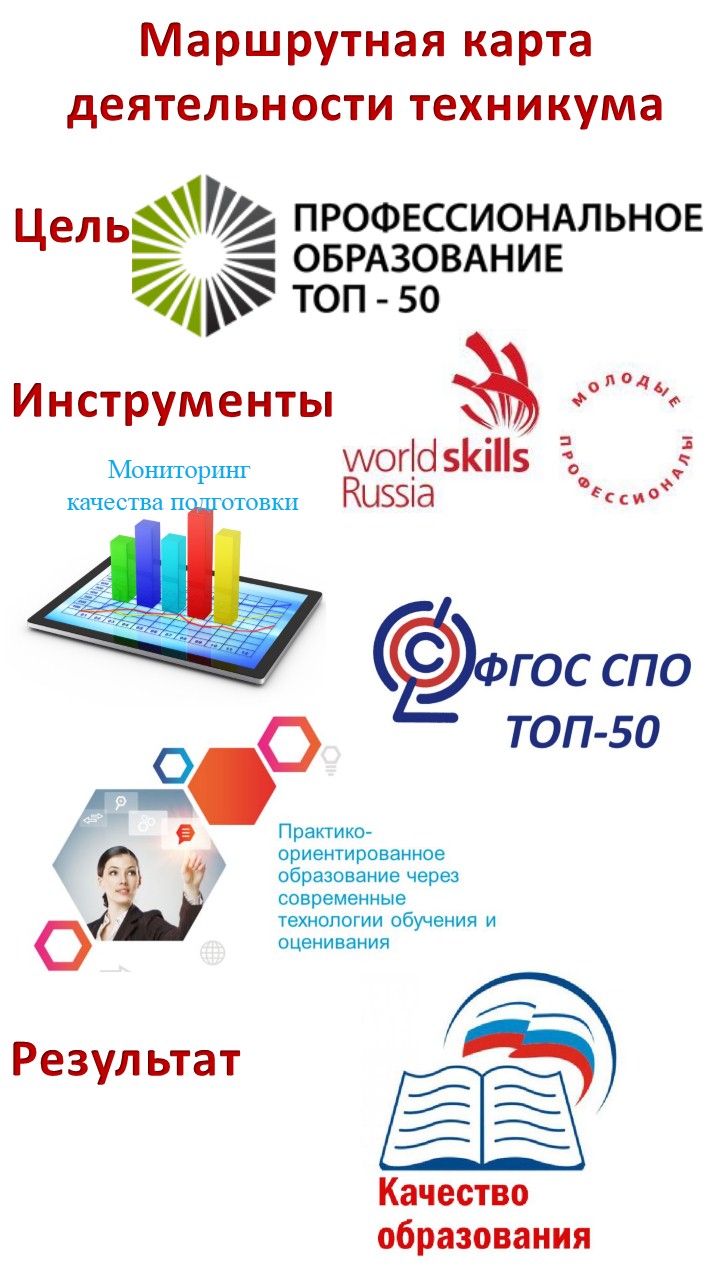 1. АНАЛИЗ РЕЗУЛЬТАТОВ ДЕЯТЕЛЬНОСТИ В 2018-2019 УЧЕБНОМ ГОДУ 1.1. Содержание и качество подготовки специалистовКраевое государственное бюджетное профессиональное образовательное учреждение «Николаевский-на-Амуре промышленно-гуманитарный техникум» - многопрофильная образовательная организация профессионального образования, в которой успешно выполняется подготовка выпускников по профессиям и специальностям естественнонаучного, гуманитарного, технического и социально-экономического профилей, ориентированным на потребности региона в кадрах. В соответствии с лицензией техникум реализует основные профессиональные программы по 9 специальностям и 5 профессиям среднего профессионального образования, в том числе по ТОП-50, по 4 адаптированным основным образовательным программам профессиональной подготовки по профессиям рабочих, должностям служащих. В 2019 году оформлена лицензия на осуществление образовательной деятельности по профессии 38.01.02 продавец, контролер-кассир и специальности 43.02.15 Поварское и кондитерское дело.Обучающиеся техникума имеют возможность освоить программы дополнительного профессионального образования по выбору.Наряду с очной и заочной формами обучения внедряется дистанционная, позволяющая обучающимся получать образование через Интернет и улучшить эффективность традиционных форм изучения за счет использования нескольких средств обучения одновременно.Образовательные программы реализуются в соответствии с Федеральными государственными образовательными стандартами нового поколения. Профессиональное обучение лиц с ограниченными возможностями здоровья осуществляется на основе адаптированных программ с учетом индивидуальных особенностей обучающихся.Контингент обучающихся в 2018-2019 учебном году составил 793 человека, из них: обучающихся по программам подготовки квалифицированных рабочих, служащих - 140 человек, по программам профессиональной подготовки по профессиям рабочих, должностям служащих – 50 человек, по программам подготовки специалистов среднего звена - 603 человека (очная форма обучения - 331 человек, заочная форма - 272 человека). Выпуск 2018-2019 учебного года составил 120 человек, по очной форме обучения - 86 чел. (выпускников отделения подготовки квалифицированных рабочих, служащих - 22 человека, слушателей по программам профессиональной подготовки по профессиям рабочих, должностям служащих – 21 человек), выпускников отделения подготовки специалистов среднего звена – 77 человек (43 обучающихся очно и 34 получивших образование в заочной форме). По итогам года по программам подготовки специалистов среднего звена (очной формы обучения) коэффициент успеваемости составил 84% (на уровне 2017-2018 года). Коэффициент качества знаний – 35% (2017-2018 учебный год – 47%). По программам подготовки квалифицированных рабочих, служащих коэффициент успеваемости 76%, коэффициент качества знаний – 21% (за аналогичный период 2017-2018 учебного года этот показатель составляет 89% и 29% соответственно). За успехи в учебе и достижения во внеучебной деятельности 6 обучающихся отмечены стипендией Губернатора Хабаровского края, 1 студентка является лауреатом стипендии имени Н.Н. Муравьева-Амурского. Фотографии 23 обучающихся размещены на Доске Почета лучших обучающихся техникума.Результаты государственной итоговой аттестации демонстрируют качественно высокий уровень. В результате государственной итоговой аттестации выпускную квалификационную работу защитили 120 выпускников (100%), из них на «отлично» - 41 человек (41%), на «хорошо» - 47 человек (47%). Средний балл по результатам государственной итоговой аттестации составил 4,3 (в прошлом учебном году – 4,6). В результате итоговой аттестации по программам профессиональной подготовки по профессии рабочих, должностям служащих квалификационный экзамен сдали 21 человек (100%), из них на «отлично» - 14 человек (67%), на «хорошо» - 7 человек (33%). Средний балл по результатам итоговой аттестации по программа профессиональной подготовки составил 4,6.В 2019 году впервые итоговую государственную аттестацию в форме демонстрационного экзамена по компетенции «Сварочные технологии» прошли 13 выпускников. Уровень полученных и продемонстрированных на итоговых аттестациях теоретических знаний и практических навыков соответствует присваиваемой квалификации.Диплом с отличием получили 16 выпускников (13%), из них: 6 выпускников отделения специалистов среднего звена очной формы обучения, 8 выпускников отделения специалистов среднего звена заочной формы обучения, 2 выпускника отделения подготовки квалифицированных рабочих, служащих. Занятость выпускников очной формы обучения составила 100%. Трудоустроены 53 выпускника (62%), продолжили обучение 11 выпускников (13%), призваны в ряды ВС РФ 19 выпускников (22%), находятся в отпуске по уходу за ребенком 2 выпускника (2%), 1 выпускнику предоставлено право свободного трудоустройства (1%).1.2. Учебно-производственная работаУчебно-производственная работа в техникуме направлена на создание условий для повышения уровня профессиональной компетентности выпускников.  Закрепление баз практик осуществляется администрацией техникума на основе прямых договоров с предприятиями. Организация производственной и преддипломной практики осуществляется в тесном сотрудничестве с организациями: заключаются договоры на организацию и проведение практики, согласовываются программы практики, задания и планируемые результаты. Проводятся встречи с руководителями и сотрудниками кадровых служб организаций, руководителями баз практики, ведется переписка по определению форм практики, списка практикантов и согласованию тем выпускных квалификационных (дипломных) работ. Предприятия участвуют в организации и оценке результатов освоения общих и профессиональных компетенций обучающихся, в формировании оценочного материала.  В течение учебного года работодатели вовлекаются в работу по формированию профессиональных модулей ФГОС. Социальные партнеры принимают участие в работе квалификационных комиссий на квалификационных экзаменах по профессиональным модулям, в составе государственных экзаменационных комиссий, конкурсных комиссий чемпионатов и иных конкурсных мероприятий. В целях создания системы профориентационной деятельности, для комплектования техникума абитуриентами, мотивированными на освоение профессии, специальности, реализуется программа профориентационной работы на 2018-2022 г.г. В марте 2019 года на базе техникума функционировала профильная образовательная смена «Мастерград», направленная на развитие личностных и профессиональных компетенций будущих представителей работающей молодежи отрасли экономики и социальной сферы. В мероприятиях профильной смены приняли участие 78 учащихся 9 классов общеобразовательных школ Николаевского района. Для 40 воспитанников дошкольных учреждений проведен «Мастерград» в целях ранней профориентации с проведением мастер-классов. В техникуме успешно работает агитационная бригада студентов «Ориентир», совместно с преподавателями ведущая профагитационную и профориентационную работу со школьниками и их родителями. Учащиеся школ приглашаются в техникум на Дни открытых дверей. О качестве учебно-производственной работы свидетельствуют результаты независимой оценки профессиональных квалификаций выпускников в соответствии с профессиональными стандартами и результаты участия обучающихся в конкурсах профессионального мастерства. В 2018-2019 учебном году процедура оценки квалификации выпускников проведена по профессиям: Электромонтер по ремонту и обслуживанию электрооборудования, повар, Маляр, Электросварщик ручной сварки. Успешно прошли независимую оценку профессиональных квалификаций и получили сертификаты 41 обучающийся. В 2018-2019 учебном году на базе техникума организовано проведение II Муниципального чемпионата Молодые профессионалы с привлечением категории JuniorSkills (школьники), в рамках которого были представлены 7 рабочих площадок и приняли участие 40 независимых экспертов. На VI региональном чемпионате Хабаровского края студентка третьего курса Шацкая А. завоевала третье место по компетенции «Поварское дело».Техникум ежегодно принимает участие в чемпионате профессионального мастерства «Абилимпикс» Хабаровского края. Обучающийся первого курса по профессии Штукатур, Облицовщик-плиточник Князев Р. стал победителем региональных соревнований и представлял Хабаровский край на Национальном чемпионате в г. Москве.1.3. Учебно-воспитательная работаВоспитательный процесс в техникуме рассматривается как неотъемлемая часть профессионального и личностного становления будущих специалистов и направлен на создание социально-педагогической среды как средства активизации жизнедеятельности студенческого сообщества и формирования студента-гражданина, патриота, труженика в различных видах деятельности: профессиональной, социальной и творческой. Администрация техникума планомерно создает условия для воспитания и социализации обучающихся, их индивидуального развития и коллективного взаимодействия через: органы студенческого самоуправления; формирование традиций техникума; культурно-массовую, творческую и спортивно-оздоровительную деятельность; работу с детьми-сиротами и детьми, оставшимися без попечения родителей; профилактику асоциального поведения обучающихся; дополнительное образование.С каждым годом увеличивается количество и качество воспитательных мероприятий и количество участников. В течение учебного года организовано 41 коллективное творческое дело и культурно-массовое мероприятие духовно-нравственной, правовой, гражданско-патриотической, здоровьесберегающей направленностей, 21 спортивно-массовое мероприятие. Преобладающим направлением стало развитие добровольческой деятельности.Обучающиеся техникума продолжают активно и успешно участвовать в городских и краевых мероприятиях, Всероссийских акциях. В течение года приняли участие в районном этапе комбинированной военно-спортивной игры «Патриот», районном слете волонтеров «Добровольцы – 2019», слете молодежи КМНС, конкурсе школьных и студенческих агитбригад «Будущее за нами», КВН, квест-игре «Талисман удачи», посвященной 80-й годовщине образования Хабаровского края.  Студенты техникума стали активными участниками реализации краевых проектов «Меню возможностей» (112 чел.) и «Вектор развития» (27 обучающихся из числа КМНС). Приняли участие во Всероссийских акциях: «Стоп ВИЧ/СПИД», «Скажи где торгуют смертью», «Всероссийская неделя сбережений», Дне пенсионной грамотности, Неделе финансовой грамотности, Неделе правовой помощи детям,  волонтерских акциях «Георгиевская ленточка», «Нет забытым могилам», «Ветеран – рядом».Спортсмены техникума выступили в 10 видах соревнований городского и краевого уровней, 39 раз становились победителями, 72 раза – призерами. Активно участвуя в продвижении Всероссийского физкультурно-спортивного комплекса «Готов к труду и обороне», 66 студентов приняли участие в зимнем и летнем фестивалях ГТО Николаевского района, из них 12 чел. сдали нормативы на знаки отличия: 2 золотых, 5 серебряных и 6 бронзовых.В целях обеспечения реализации прав обучающихся на участие в управлении образовательным учреждением, развитию социальной активности молодежи, поддержки социальных инициатив, в техникуме продолжается деятельность студенческого самоуправления. Члены Студенческого совета и студенческого актива общежитий оказывают помощь в подготовке и проведении культурно-массовых и спортивно-оздоровительных мероприятий, ведут волонтерскую деятельность, организуют работу по профилактике пропусков учебных занятий.Сформирована определенная система работы по профилактике правонарушений, наркомании, табакокурения, ВИЧ–инфекции. В целях предупреждения социально негативных явлений в молодежной среде ведутся: диагностическая работа, коррекционно-профилактическая работа с обучающимися «группы риска», информационно-разъяснительная работа. К проведению мероприятий привлекаются специалисты здравоохранения, сотрудники службы «Доверие», члены антинаркотической комиссии Николаевского муниципального района, сотрудники прокуратуры и правоохранительных органов. Эффективность воспитательной работы по профилактике правонарушений и преступлений среди обучающихся демонстрирует положительная динамика следующих показателей: количество состоящих на внутреннем учете сократилось с 61 до 24 чел., на учете в ОПДН - с 12 до 6 чел.; количество случаев привлечения обучающихся к дисциплинарной ответственности сократилось со 111 до 71 по сравнению с прошлым годом.Важное значение в организации воспитательной системы техникума приобретают задачи оказания правовой и социальной помощи обучающимся. В рамках социального сопровождения обучающихся из числа детей-сирот и детей, оставшихся без попечения родителей, проводятся индивидуальные консультации по вопросам денежных выплат, рациональному использованию материальных средств, самообслуживанию и умению вести домашнее хозяйство. Осуществляется взаимодействие с законными представителями, опекунами, организациями для детей-сирот и детей, оставшихся без попечения родителей, отделами опеки и попечительства муниципальных районов Хабаровского края, с социальными службами. Обучающимся, находящимся в социально опасном положении, предоставляется помощь в правовых вопросах, в решении личных проблем и трудностей, связанных с адаптацией и социализацией. Основной проблемой в осуществлении воспитательной работы и организации психолого-педагогического сопровождения обучающихся остается отсутствие в образовательном учреждении педагогов-психологов.1.4. Научно-методическая деятельностьМетодическая работа представляет собой процесс совершенствования профессионального мастерства в межкурсовой период и развития личности педагогов путем самообразования и участия в коллективных формах обучения: методических объединениях, семинарах, проблемных группах, исследовательско-экспериментальной работе и др.Методическая служба техникума свои ресурсы и средства направляет на повышение квалификации педагогического мастерства педагогов. В 2018-2019 учебном году система повышения квалификации была реализована в полной мере согласно плану-графику за счет программ повышения квалификации КГА ДПО ХКИРСПО и дистанционного обучения. В течение учебного года 16 чел. прошли курсовую подготовку, 8 чел. – профессиональную переподготовку, 9 чел. прошли обучение в рамках научно-практических семинаров.В соответствии с графиками проводятся посещения открытых мероприятий и уроков с обязательным анализом. В течение года методисты посетили 8 образовательных и воспитательных событий. Анализ посещенных уроков и внеучебных мероприятий показал, что педагоги используют разные методы опроса, соблюдают дидактические принципы обучения, хорошо владеют психологической стороной занятия во время обучения. В техникуме действует Школа педагогического мастерства для мастеров производственного обучения. В учебном году было проведено 5 заседаний ШПМ, в том числе педагогическая мастерская «Система оценки общих и профессиональных компетенций и квалификации обучающихся», мастер-классы «Методики и технологии обучения с учётом стандарта Ворлдскиллс Россия по конкретной компетенции», «Технологии обучения инвалидов  и лиц с ОВЗ в системе профессионального образования, в том числе с применением электронного обучения и дистанционных образовательных технологий», семинар «Механизмы реализации практико-ориентированной модели дуального обучения».	Структурным элементом методической системы техникума является Постоянно действующий семинар, целью которого является комплексное изучение актуальных педагогических технологий. В 2018-2019 учебном году было проведено 4 заседания, в которых приняли участие руководящие работники, преподаватели, мастера производственного обучения: мастер-класс «Возможности внедрения профессиональных стандартов конкурсного движения в образовательный процесс техникума», методический мост «Процедура оценки квалификации обучающегося (выпускника). Технологии создания оценочных средств. Разработка программы демонстрационного экзамена», практическое занятие с использованием стандартов Ворлдскиллс Россия как средства повышения качества подготовки специалистов среднего звена, квалифицированных рабочих, служащих, педагогические чтения «Современные технологии в профессиональной сфере деятельности» (совместно с НФ КМНС ХГМК). Свой опыт представили 2 мастера производственного обучения, 7 преподавателей и методист.	В 2018 -2019 учебном году в техникуме действовало 4 предметные цикловые комиссии (ПЦК): естественнонаучного и технического профилей; физической культуры и филологических дисциплин с методикой преподавания; естественнонаучных дисциплин; гуманитарных и эстетических дисциплин. Под руководством председателей ПЦК проводятся месячники ПЦК, преподаватели и мастера производственного обучения проводят различные образовательные и воспитательные мероприятия согласно общей теме месячников (интеллектуальные игры, квесты, акции, конкурсы, олимпиады, конференции и другие). В рамках предметных цикловых комиссий по отдельным графикам посещения занятий проходит взаимопосещение мероприятий. В мероприятиях предметных месячников в течение года приняло участие более 80% обучающихся. Изучая эффективность работы преподавателей в части их участия в конкурсах и олимпиадах, отмечается, что количество педагогов, желающих проявить свои исследовательские навыки не уменьшается. В конкурсных мероприятиях приняли участие 17 педагогов, из них 5 – на региональном уровне, 12 – на краевом. В результате участия дипломами лауреатов награждены Григорьева И.А. и Середенко И.В. за победу в краевых конкурсах инновационных продуктов в номинации «Неформальное образование» и «Информационные технологии в профессиональном образовании (IT-ПРОФ)», остальные участники отмечены сертификатами.Изучение, обобщение опыта работы педагогов и его трансляция в различных формах на конкурсах является тем механизмом, который позволяет повышать квалификацию педагогов без отрыва от учебного процесса, способствует созданию особой рефлексивной среды, стимулирующей развитие навыков педагогической рефлексии и презентационных умений. Осуществляется подбор методических материалов для уроков, внеурочных мероприятий, оформление методических разработок, выставок научно-методических материалов. В ходе анализа результативности за учебный год выявилась положительная динамика увеличения количества педагогических работников, участвующих в научно-методической и учебно-методической деятельности (с 30% до 35% по сравнению с прошлым годом). Продуктивность участия педагогов в методической работе техникума определяется использованием ее результатов на практике, во время образовательного процесса. Под руководством методистов осуществляется публикационная деятельность педагогических работников. Опубликовано 5 тематических статей в краевых и сетевых изданиях. На различных информационных сайтах размещено 18 электронных ресурсов – методических разработок и рекомендаций. 	Методическая служба курирует научно-исследовательскую деятельность обучающихся. В целях выявления и поддержки одаренных обучающихся, развития их интеллектуальных, творческих способностей, поддержки научно-исследовательской деятельности в техникуме организована работа Студенческого научного общества «НОС», в состав которого входят 25 студентов и 4 преподавателя. В 2018-2019 учебном году в рамках проектной, исследовательской деятельности студенты техникума приняли участие в конференциях и конкурсах различного уровня: краевой уровень – 30 участников (дипломы 1 степени - 3, дипломы 2 степени - 5), муниципальный уровень – 12 участников (дипломы 2 степени – 2, дипломы 3 степени – 6), внутритехникумовский уровень – 27 участников. 	 Отмечается повышение интереса обучающихся к участию в международных, всероссийских и краевых акциях. В V Международном квесте по цифровой грамотности «Сетевичок - 2018» дипломы победителей получили 25 обучающихся, во Всероссийской акции «Тотальный диктант» диплом «Отличника» - 3 чел. Обучающиеся приняли участие в Международных акциях «Тест по истории Великой Отечественной войны» и «Географический диктант», региональном Большом этнографическом диктанте. Общее количество участников -  238 студентов. Во Всероссийской дистанционной олимпиаде «Ростконкурс» приняли участие 136 обучающихся 1-2 курсов, дипломами 1 степени награждены 44 чел., дипломами 2 степени – 68 чел. 	За участие в краевом заочном смотре-конкурсе «СНО – тур» студент техникума отмечен дипломом лауреата, в районном конкурсе «Студенческая весна» в номинации «Конкурс студенческих печатных средств массовой информации» - диплом за лучшую студенческую газету.Организована публикационная деятельность студентов. В течение года опубликована одна статья в научно-популярном интернет-журнале «Бутылка-Клейна», 9 публикаций размещено в каталоге студенческих проектов «Наука в фокусе».Ведется систематическая работа по информационному наполнению официального сайта техникума. Осуществляется работа виртуального методического кабинета, регулярно пополняется рубрика «Новости».Таким образом, методическая работа соответствует содержанию и задачам, стоящим перед образовательным учреждением, имеет влияние на качество образования, ежегодно повышает методическое мастерство преподавателей. Большое внимание уделяется распространению передового опыта, методам публикаций, выступлений, участием в профессиональных конкурсах.1.5. Состояние ресурсного обеспечения Анализ кадровых ресурсов свидетельствует о том, что в техникуме сложился коллектив опытных педагогов, способных успешно реализовать поставленные цели и задачи образовательной деятельности.Педагогический коллектив включает 43 штатных педагогических работника, 30 педагогических работников по внешнему совместительству и 17 внутренних совместителей. Укомплектованность педагогическими работниками составляет 84%.Штатных педагогических работников, имеющих высшее профессиональное образование – 70%, высшую квалификационную категорию – 10 человек (23%), первую квалификационную категорию – 1 человек (2,3%). Преподавателей, имеющих нагрудный знак «Почетный работник общего образования Российской Федерации», «Почетный работник среднего профессионального образования Российской Федерации» «Почетный работник начального профессионального образования Российской Федерации» - 8 человек, почетной грамотой Российской Федерации награждено 8 человек.В техникуме 2 молодых специалиста. Большинство педагогических работников имеют стаж работы свыше 20 лет. Реализация образовательной деятельности имеет достаточное материально-техническое и информационное обеспечение.В техникуме оборудованы и функционируют 32 учебных кабинета, 12 лабораторий, 5 компьютерных классов, столовая, 2 буфета, 2 библиотеки, 5 мастерских. Для проведения занятий по физической культуре и спортивным мероприятиям, техникум располагает двумя спортивными залами, имеются стрелковый тир и тренажерный зал. Материально-техническая база производственных мастерских и лабораторий пополняется оборудованием и материалами, необходимыми для проведения качественных лабораторно-технических работ. В течение года сумма затраченных средств на приобретение специализированного оборудования составила 1436,53 тыс. рублей, сумма средств, затраченных на электротехнические материалы – 213,3 тыс. рублей.Общее количество компьютерной техники в техникуме: 240 персональных компьютеров, 4 сервера, 29 не установленных стационарно ноутбуков, 55 принтера, 10 сканеров, 29 многофункциональных устройств. В локальной вычислительной сети техникума функционирует 85 учебных рабочих мест, все рабочие места имеют доступ в сеть Интернет. В течение учебного года были приобретены 21 персональный компьютер и 1 сервер. В образовательном процессе используются: 12 интерактивных досок, 27 мультимедийных проекторов, 103 учебных персональных компьютеров, функционирует 5 кабинетов информатики. Доля учебных компьютеров со сроком эксплуатации не более 5 лет составляет 40,66% от общего числа учебных персональных компьютеров и 0,08% в расчете на одного студента. По состоянию на конец учебного года фонд библиотеки составляет 8819 единиц хранения и включает: учебную, учебно-методическую, научную литературу, справочно-библиографическую и художественную литературу, а также периодические и электронные издания. Фонд библиотеки укомплектован изданиями основной учебной литературы, вышедшими за последние 5 лет: по циклу общих гуманитарных и социально-экономических дисциплин - на 78,1%, по циклу специальных дисциплин - на 79%. Объем фонда основной учебной и учебно-методической литературы с грифами Министерства образования и науки Российской Федерации и Учебно-методическим отделом среднего профессионального образования составляет 70% библиотечного фонда. Пользователи библиотеки имеют доступ к электронным версиям учебников и учебных пособий, монографиям, производственно-практическим, справочным изданиям, а также деловой литературе электронно-библиотечной системы (ЭБС) IPRbooks. В целях повышения эффективности использования фонда систематически проводится анализ его использования и принимаются меры по повышению качества предоставляемых услуг.Финансирование образовательной деятельности техникума осуществляется в соответствии с утвержденным Министерством образования и науки Хабаровского края планом финансово-хозяйственной деятельности учреждения из двух источников: бюджетное финансирование и собственные доходы, полученные от предпринимательской и иной приносящей доход деятельности.В 2018 году поступления из краевого бюджета составили 119 767,54 тыс. рублей, доходы от приносящей доход деятельности - 6 672,3 тыс. рублей.Расходование бюджетных средств производится по кодам операций сектора государственного управления в соответствии с утвержденным планом финансово-хозяйственной деятельности. В структуре расходов наибольший удельный вес занимают расходы на оплату труда (63%) и отчисления с заработной платы (14%).  По 7% от общей суммы расходов составляет оплата прочих услуг, стипендий, коммунальных услуг соответственно, по 5% - выплаты социального характера студентам из числа малоимущих семей, коренных малочисленных народов Севера и детей-сирот. Дополнительно к обязательным выплатам социального характера и стипендий в техникуме осуществляется материальное стимулирование обучающихся за счет внебюджетных средств в виде единовременных выплат за активное участие во внеучебной деятельности. За 2018 год обучающимся выплачено 172,9 тыс. рублей.1.6. ВыводыВсесторонний анализ деятельности техникума в 2018-2019 учебном году и достигнутые результаты свидетельствует о том, что:В образовательном учреждении созданы условия для качественной подготовки квалифицированных рабочих, служащих и специалистов среднего профессионального образования в соответствии с современными требованиями ФГОС СПО по профессиям/специальностям. Структура подготовки специалистов отвечает запросам современного рынка труда, обеспечивает востребованность выпускников и способствует их карьерному росту.Научно-методическая работа направлена на совершенствование методики преподавания дисциплин, методическое обеспечение учебного процесса, повышение педагогической квалификации педагогических работников. Ведется методическая работа по актуализации основных образовательных программ среднего образования с учетом профессиональных стандартов и регламентов Ворлдскиллс Россия. Научно-методическое обеспечение методологическими, дидактическими и методическими разработками отвечает современным требованиям педагогической науки и практики. Сложившаяся система воспитательной работы создает эффективное развивающее пространство для саморазвития и самореализации личности обучающегося, основанное на принципах личностного подхода и вариативности воспитательных технологий, методов и приемов. В техникуме имеется квалифицированный педагогический коллектив, способный обеспечить качественную подготовку будущих специалистов. Материально-техническое обеспечение и финансово-экономическая деятельность техникума в полной мере обеспечивают выполнение требований лицензии на право осуществления образовательной деятельности и способствуют стабильной организации образовательного процесса.Вместе с тем выявлены проблемные моменты. С целью дальнейшего повышения качества образовательных услуг, коллективу техникума необходимо: 1. Совершенствовать методическое обеспечение реализации основных образовательных программ и дидактическое обеспечение системы оценки качества образования в соответствии с требованиями ФГОС, профессиональных стандартов для обеспечения успешного прохождения процедуры первичной аккредитации выпускников. 2. Использовать дистанционные образовательные технологии как одного из важнейших стратегических направлений в области повышения качества образования.3. Повышать процент трудоустройства выпускников посредством получения студентами второй профессии через дополнительные образовательные услуги на базе образовательного учреждения.4. Провести реконструкцию мастерских и лабораторий по профессиям и специальностям в соответствии с требованиями ФГОС по ТОП-50 и стандартами Ворлдскиллс Россия, в том числе для организации и проведения демонстрационного экзамена.5. Повышать уровень профориентационной работы не только среди школьников, но и среди активной части работающего населения Николаевского района.6. Активизировать работу по повышению уровня квалификации руководящих и педагогических работников, вовлечению большего количества преподавателей в экспериментальную и научно-исследовательскую работу, публикационную деятельность.7. Решить потребность в стажировочных площадках на современных предприятиях города Хабаровска и Хабаровского края, за пределами региона.8. Активнее внедрять в воспитательную практику инновационные воспитательные технологии с целью формирования профессионально-значимых качеств будущего специалиста.9. Разнообразить формы и методы работы по адаптации и социализации обучающихся социально незащищенных категорий, студентов из числа детей-сирот и детей, оставшихся без попечения родителей.10. Расширять и обновлять парк современного информационного оборудования для обеспечения условий непрерывного совершенствования образовательного процесса и информационной культуры педагогов и обучающихся техникума. 11. Пополнять базы информационно-методического обеспечения учебного материала на электронных носителях и библиотечного фонда учебной, справочной и научной литературой.11. Оснастить компьютеры лицензионным программным обеспечением, модернизировать множительную технику.2. ЦЕЛИ И ЗАДАЧИ НА 2019-2020 УЧЕБНЫЙ ГОДЦель государственной политики в области образования: Создание в Российской Федерации современной системы подготовки рабочих кадров и формирования прикладных квалификаций, способной:- обеспечивать подготовку квалифицированных рабочих (служащих) и специалистов среднего звена в соответствии с потребностями экономики и общества; - гибко реагировать на социально-экономические изменения; предоставлять широкие возможности для различных категорий населения в приобретении необходимых профессиональных квалификаций на протяжении всей трудовой деятельности. Ключевая цель среднего профессионального образования Хабаровского края:К 2020 году подготовка по профессиям и специальностям ТОП-50 на уровне международных требований в 80% профессиональных образовательных организаций. Программа развития/модернизации техникума на 2018-2022 годы:Миссия техникума:Создание необходимых организационно-педагогических условий для подготовки востребованного, конкурентоспособного рабочего и специалиста среднего звена, с четко сформированными общими и профессиональными компетенциями, способного продолжать свое образование в течение жизни, ориентироваться на рынке труда и успешно строить свою профессиональную карьеру.Цель: Обеспечение соответствия направлений, доступности и качества профессионального образования, отвечающего требованиям политики государства в сфере профессионального образования, требованиям работодателей, студентов, а также с учетом прогноза рынка труда и социально-экономического развития Хабаровского края.Задачи:1. Модернизация структуры, содержания и технологий реализации программ среднего профессионального образования (объемов, профилей и направлений подготовки кадров) в техникуме на основе прогноза рынка труда и перечня ТОП-50 и ТОП-РЕГИОН наиболее востребованных, перспективных профессий, в соответствии с перспективными направлениями развития экономики, потребностями регионального рынка труда, интеграция образовательной, научной и практической деятельности.2. Совершенствование необходимой ресурсной базы профессионального образования: кадрового потенциала, материально-технического обеспечения, учебно-методического и информационного обеспечения образовательного процесса – в соответствии с требованиями ФГОС СПО, профессиональными стандартами и требованиями WorldSkills Russia, оценки уровня подготовки обучающихся в формате WSR.3. Развитие сетевых форм реализации образовательных программ, социального партнерства с работодателями, ВУЗами-партнерами, социальными институтами, вовлечение их в процессы управления качеством в рамках внедрения модели сетевого взаимодействия в подготовке рабочих кадров и специалистов среднего звена. 4. Повышение профессиональной востребованности выпускников на рынке труда, содействие их трудоустройству и профессиональной адаптации путем осуществления систематического мониторинга трудоустройства и профессиональной успешности выпускников, обеспечение взаимодействия с ведущими кадровыми службами и работодателями.5. Развитие единой образовательной информационной среды для создания равных возможностей получения образования для различных социальных групп населения посредством реализации элементов дуального, электронного образования на основе дистанционных обучающих технологий и развития доступной среды для маломобильных групп населения. 6. Разработка и внедрения образовательных траекторий интегрированного обучения на основе принципов преемственности и непрерывности уровней и ступеней СПО/ВПО/ДПО.7. Внедрение в систему профессионального образования и подготовки кадров эффективных механизмов внутренней системы оценки качества образовательных услуг, системы оценки качества образования, основанных на профессиональных и общих компетенциях.8. Создание условий и поддержка инициатив педагогических работников и обучающихся для внедрения современных экспериментальных и инновационных направлений образовательной деятельности техникума.9. Создание воспитательной среды как средства активизации жизнедеятельности студенческого сообщества и формирования студента-гражданина, патриота, труженика в различных видах деятельности: профессиональной, социальной и творческой.10. Развитие кадрового потенциала техникума, способного обеспечить подготовку квалифицированных специалистов для приоритетных отраслей экономики региона.11. Создание корпоративной культуры, выработка совместных ценностей, признаваемых и одобряемых всеми участниками образовательных отношений.Цель на 2019-2020 учебный год:Создание и реализация инновационных условий образовательного процесса для подготовки квалифицированного специалиста, владеющего общими и профессиональными компетенциями, с учетом запросов работодателей, особенностей развития региона, науки, экономики, техники, технологий и социальной сферы в рамках, установленных ФГОС СПО.Задачи на 2019-2020 учебный год: 1. Обеспечение устойчивого функционирования и развития системы подготовки специалистов в соответствии с ФГОС СПО.2. Обеспечение качественного образования, повышение качества знаний обучающихся и качества подготовки выпускников.3. Внедрение в образовательный процесс современных подходов к обучению и воспитанию обучающихся, информационно-образовательных технологий и ресурсов с приоритетом на деятельностные, практико-ориентированные и интерактивные технологии.4. Совершенствование воспитательного процесса с ориентацией на саморазвитие личности, создание условий для проявления самостоятельности и творчества студентов. 5. Формирование педагогического коллектива с высоким уровнем профессиональной компетенции и культуры.6. Модернизация материально-технической базы. 7. Дальнейшее развитие социального партнерства на основе взаимной ответственности за результаты подготовки квалифицированных рабочих, служащих и специалистов среднего звена. Основные направления развития1. Обновление содержания образования, технологий обучения и воспитания.2. Развитие дистанционного обучения.3. Актуализация дополнительного профессионального образования.5. Развитие педагогического потенциала.6. Развитие инновационной и научно-исследовательской деятельности обучающихся и педагогических работников.7. Совершенствование системы поддержки талантливых студентов.8. Совершенствование материально-технической базы.Ожидаемые результаты:1. Реализация основных профессиональных образовательных программ – 100%. 2. Выполнение контрольных цифр приёма обучающихся – 100%. 3. Доля лиц, прошедших обучение по дополнительным профессиональным программам и краткосрочно обученных по программам профессионального обучения, в общей численности обучающихся - 37% и выше.4. Наличие программно-методического обеспечения по всем учебным дисциплинам, междисциплинарным комплексам и профессиональным модулям 100%. 5. Количество новых программ и моделей профессионального образования, разработанных в текущем году – 2 и более.6. Количество ООП, реализуемых в сетевой или дистанционной форме – 4 и более.7. Доля выпускников, трудоустроившихся в первый год после окончания обучения - 67% и выше. 8. Соответствие кадрового обеспечения образовательного процесса требованиям ФГОС - 100 %. 3. ПЛАН РАБОТЫ ТЕХНИКУМА ПО ПРОЦЕССАМ УПРАВЛЕНИЯ 3.1. Процесс «Развитие системы менеджмента»Ответственный за процесс – директор.Цель: увеличение возможностей, развитие сильных и устранение слабых сторон в деятельности, совершенствование менеджмента организации.Задачи: 1. Приведение нормативной документации техникума в соответствии с Федеральным законом Российской Федерации от 29.12.2012 г. № 273 – ФЗ «Об образовании в РФ», уставом техникума и ФГОС СПО. 2. Обеспечение выполнения требований нормативной документации техникума.3. Проведение системного мониторинга деятельности структурных подразделений в рамках внутренних аудитов. 4. Сбор и накопление фактического материала о протекающих процессах и результатах деятельности по структурным подразделениям. 5. Обеспечение руководства информацией о результатах деятельности структурных подразделений и процессов. 6. Выработка рекомендаций по улучшению деятельности. 7. Выявление положительного опыта работы структурных подразделений техникума в ходе внутренних аудитов финансового менеджмента и мониторинга процессов. Таблица 1 – Показатели критериев результативности процессаТаблица 2 - Мероприятия по организации системы контроля и управлению деятельностью техникума 3.2. Процесс «Проектирование содержания программ подготовки» Ответственный за процесс – начальник научно-методического отдела.Цель процесса: формирование комплекта учебно-планирующей, учебно-методической документации и контрольно-оценочных средств на основе требований ФГОС СПО и рынка труда. Задачи: Разработка актуальной учебно-планирующей документации по дисциплинам и специальностям в соответствии с ФГОС СПО и рынка труда. Разработка контрольно-оценочных средств по дисциплинам и профессиональным модулям. Обеспечение процесса подготовки специалистов учебно-методической литературой на основе внутренней издательской деятельности. Таблица 3 – Показатели критериев результативности процессаТаблица 4 - План работы по проектированию содержания образовательных программ3.3. Процесс «Учебно-производственная работа»Ответственный за процесс – заместитель директора по учебно-производственной работеЦель: обеспечение оптимальных условий для качественной профессиональной подготовки обучающихся к профессиональной деятельности по избранной профессии/специальности.Задачи:1. Обеспечение выполнения государственного задания на подготовку специалистов среднего звена и квалифицированных рабочих, служащих посредством повышения эффективности работы техникума на основе нормативных показателей деятельности профессиональных образовательных организаций Хабаровского края в соответствии с перспективными и текущими потребностями рынка труда.2. Планирование и организация учебного процесса в соответствии с требованиями ФГОС СПО.3. Внедрение в практику работы преподавателей профессионального цикла и мастеров производственного обучения инновационных технологий подготовки, включающих требования Ворлдскиллс Россия (далее – ВСР).4. Корректировка программ практик по реализуемым направлениям подготовки в соответствии с требованиями стандартов ВСР и демонстрационного экзамена.5. Подготовка кадров по профессиям и специальностям, входящим в ТОП-50 и ТОП-Регион, в соответствии с международными стандартами и передовыми технологиями.6. Расширение партнерских связей, развитие перспективных форм сотрудничества техникума и предприятий - социальных партнеров в организации подготовки квалифицированных рабочих, служащих и специалистов среднего звена. 7. Повышение исследовательской, практико-ориентированной составляющей в ходе выполнения курсовых работ/проектов, выпускных квалификационных работ.8. Развитие системы дополнительных образовательных услуг.Таблица 5 – Показатели критериев результативности процессаТаблица 6 – План учебно-производственной работы3.4. Процесс «Воспитательная деятельность и социальная работа» Ответственный за процесс – заместитель директора по учебно-воспитательной работеЦель: Формирование социокультурной среды, способствующей всестороннему развитию и социализации личности, сохранению здоровья обучающихся, вовлечению их в научно-исследовательскую, физкультурно-спортивную, социально-значимую деятельность. Задачи:1. Координация и повышение эффективности взаимодействия всех участников воспитательного процесса.2. Развитие ключевых компетенций обучающихся.3. Совершенствование содержания и механизмов нравственного, гражданско-правового, патриотического, художественно-эстетического, трудового, физического воспитания обучающихся.3. Повышение эффективности студенческого самоуправления. 4. Повышение эффективности мероприятий по профилактике различных проявлений асоциального поведения обучающихся. 5. Формирование здоровьесберегающей среды и положительной мотивации обучающихся к здоровому образу жизни.6. Повышение показателей личных и командных достижений обучающихся в культурно-массовых мероприятиях городского и краевого уровней.Таблица 7 – Показатели критериев результативности процессаТаблица 8 – Управление воспитательной системой техникумаТаблица 9 - План коллективных творческих дел и культурно-массовых             мероприятийТаблица 10 - План спортивно-массовой работыТаблица 11 - План работы по профилактике асоциальных явлений в молодежной средеТаблица 12 - План работы с обучающимися, проживающими в общежитииТаблица 13 - Социальное сопровождение обучающихся3.5. Процесс «Научно-методическая деятельность»Ответственный за процесс – начальник научно-методического отдела.Единая методическая тема на период с 2017 по 2020 учебные годы: Создание эффективной системы профессиональной подготовки специалистов с учетом инноваций в образовании, экономике и науке.Цель: создание условий для профессионального роста каждого педагога, развития творческого потенциала педагогического коллектива, его способности к инновационной деятельности в условиях внедрения и реализации федеральных государственных образовательных стандартов СПО нового поколения с учетом профессиональных стандартов.Методическая тема на 2019-2020 учебный год: Актуализация ООП в соответствии с требованиями профессионального стандарта и стандартов Ворлдскиллс Россия. Цель на 2019-2020 учебный год: обеспечение подготовки выпускников высокого профессионального уровня в соответствии с требованиями ФГОС СПО, профессионального стандарта и регламентов Ворлдскиллс Россия, привлечение новых педагогических знаний, методик и технологий.Таблица 14 - План работы педагогического советаТаблица 15 – План работы методического совета3.6. Процесс «Научно-исследовательская работа студентов и сотрудников» Ответственный за процесс – начальник научно-методического отдела.Цель процесса: развитие творческого и научно-исследовательского потенциала студентов и сотрудников.  Задачи:1. Вовлечение студентов в научно-исследовательскую деятельность посредством участия в конференциях, конкурсах, олимпиадах, проектах.2. Повышение исследовательской, практикоориентированной составляющей в ходе выполнения курсовых работ/проектов, выпускных квалификационных работ. 3. Повышение качества внеурочной работы.4. Развитие творческого и научно-исследовательского потенциала обучающихся через проведение мероприятий учебной и внеучебной деятельности.5. Создание условий для научно-исследовательской деятельности сотрудников. 6. Организация деятельности техникума в статусе инновационных площадок.Таблица 16 – Показатели критериев результативности процессаТаблица 17 – План работы Студенческого научного общества 3.7. Процесс «Управление персоналом» Ответственный за процесс – Григорьева Ирина Александровна, начальник научно-методического отдела.Цель процесса: обеспечение эффективного управления персоналом и развитие кадрового потенциала техникума в соответствии с современными требованиями подготовки специалистов. Задачи: 1. Организация курсов повышения квалификации преподавателей. 2. Развитие современных форм повышения квалификации: стажировок, научных исследований, проектов. 3. Привлечение к преподаванию дисциплин общепрофессионального цикла сотрудников, имеющих опыт работы в индустрии. 4. Повышение профессиональных компетенций педагогов. 5. Вовлечение педагогических работников в демонстрацию своего опыта работы посредством участия в конкурсах профессионального мастерства на уровне техникума, края и России. 6. Развитие внутренней системы повышения квалификации через организацию движения «Корпоративное обучение»: обучающих семинаров, инструктивных совещаний, единых методических дней, педагогических советов, научно-методических конференций, с использованием инновационных форм и методов проведения. Таблица 18 – Показатели критериев результативности процессаТаблица 19 – План работы по развитию кадрового потенциала техникума 3.8. Процесс «Материально-техническое обеспечение образовательного процесса» Ответственный за процесс – заместитель директора по административно-хозяйственной работе.Цель: эффективное использование материальных и финансовых ресурсов, развитие инфраструктуры, производственной среды и материально-технической базы. Задачи: 1. Модернизация материально-технической базы техникума в рамках внедрения стандартов ВСР и требований демонстрационного экзамена, пополнение библиотечного фонда новой учебной литературой.2. Рациональное обеспечение деятельности техникума материальными ресурсами. 3. Совершенствование программного обеспечения. 4. Проведение предупреждающих и корректирующих действий, направленных на обеспечение безопасности сотрудников и студентов.Таблица 20 – Показатели критериев эффективности и результативности процессаТаблица 21 – План мероприятий по материально-техническому обеспечению образовательного процессаТаблица 22 - Деятельность по развитию материально-технических и финансовых ресурсовТаблица 23 – План мероприятий по обеспечению охраны труда, противопожарной и антитеррористической безопасности3.9 Процесс «Информационное обеспечение» Ответственные за процесс – заместитель директора по административно-хозяйственной части, заведующий библиотекой.Цель: Формирование единой информационной среды для оперативного удовлетворения информационных потребностей обучающихся и педагогических работников, повышение уровня информационной культуры личности, изыскания информационно-технологических ресурсов и их эффективного использования.Задачи: Обеспечение информационными ресурсами образовательного процесса. Создание условий для повышения уровня профессиональной компетентности преподавателей и студентов в условиях информационного общества.  Изучение информационных потребностей пользователей БИЦ с целью эффективного формирования информационных ресурсов. Повышение уровня информационной культуры и читательской грамотности обучающихся.Внедрение новых информационных технологий и компьютеризация библиотечно-информационных процессов.Таблица 24 – Показатели критериев результативности процессаТаблица 25 – Развитие информационной среды техникумаТаблица 26 – План работы библиотечно-информационного центра 4. 	РЕГЛАМЕНТ ДЕЯТЕЛЬНОСТИ ТЕХНИКУМА Маршрутная карта деятельности техникума41.Анализ результатов деятельности в 2018-2019 учебном году51.1.Структура подготовки специалистов51.2.Учебно-производственная работа71.3.Учебно-воспитательная работа 91.4.Научно-методическая деятельность121.5.1.6.2.Состояние ресурсного обеспеченияОбщие выводыЦели и задачи на 2019-2020 учебный год1619223.План работы техникума по процессам управления273.1.Процесс «Развитие системы менеджмента»273.2.Процесс «Проектирование содержания программ подготовки»293.3.Процесс «Учебно-производственная работа»323.4.Процесс «Воспитательная и социальная работа»403.5.Процесс «Научно-методическая деятельность»643.6.Процесс «Научно-исследовательская работа студентов и сотрудников»693.7.Процесс «Управление персоналом»723.8.Процесс «Материально-техническое обеспечение образовательного процесса» 793.9.Процесс «Информационное обеспечение»844Регламент деятельности техникума90№Наименование критерияНорматив1Участие директора техникума в инновационной и экспериментальной деятельности по повышению качества образования Участие директора техникума в составе экспертных (рабочих, творческих) групп2Повышение имиджа образовательного учрежденияНаличие позитивных материалов в СМИ о деятельности техникума3Наличие действующей программы развития (срок действия – не менее 3-х лет)Имеется 4Наличие органа общественного участия в управлении техникумомИмеются органы государственно-общественного управления5Соответствие внутренних локальных актов, регламентирующих деятельность, требованиям законодательства Российской Федерации 100%Соответствие официального сайта техникума требованиям законодательства Российской Федерации и учредителя100%6Выполнение графика проведения внутренних аудитовПроведение аудита по каждому процессу управления не менее 1 раза в год7Результативность внутренних аудитов 100% устранения замечаний, выявленных в ходе внутреннего аудита№МероприятияСрокиОтветственные1Ревизия соответствия локальных нормативных актов техникума требованиям ФЗ «Об Образовании в РФ» и ФГОС СПО и актуализация действующей нормативной документации техникума.Август- сентябрьМетодисты2Корректировка, принятие и утверждение комплексного плана работы техникума на 2019-2020 учебный год.Август- сентябрьРуководители структурных подразделений, педагогический совет, директор3Внесение изменений (дополнений) в Программу развития/модернизации техникума на 2018-2022 годы.Декабрь Начальник научно-методического отдела4Разработка графика внутренних аудитов. СентябрьЗаместители директора, руководители структурных подразделений5Устранение замечаний, выявленных при аудитах системы менеджмента качества.По резуль-татам аудитовЗаместители директора, руководители структурных подразделений6Актуализация форм отчетов и справок по процессам. Декабрь, майЗаместители директора, начальник научно-методического отдела7Подготовка отчетов по процессам, направлениям деятельности, отчета о самообследовании деятельности техникума.Декабрь, март, июньРуководители структурных подразделений8Доведение информации до персонала о результатах анализа системы менеджмента качества со стороны руководства. Апрель, сентябрьДиректор9Проведение инструктивно-методических совещаний педагогических работников и мастеров производственного обучения. 1 раз в месяцЗаместитель директора по УПР10Проведение оперативных совещаний директора с руководителями структурных подразделений, административных совещаний при заместителях директора, при начальнике научно-методического отдела.1 раз в неделюДиректор, заместители директора, начальник научно-методического отдела№Наименование критерияНорматив1Обеспеченность рабочими программами дисциплин, модулей, практик в соответствии с учебными планами специальностей 100%2Обеспеченность календарно-тематическими планами в соответствии с учебными планами специальностей 100%3Обеспеченность КОС по учебным дисциплинам и/или профессиональным модулям в соответствии с учебными планами специальностей 100%4Выполнение плана издательской деятельности техникума 100%5Обеспеченность актуальными методическими рекомендациями по выполнению КР/КП/ВКР в соответствии с учебными планами специальности 100%6Обеспеченность методическими рекомендациями по прохождению всех видов практик в соответствии с учебными планами специальности 100%7Обеспеченность методическими рекомендациями для студентов очной формы обучения по выполнению внеаудиторной самостоятельной работы 50%8Оснащенность дисциплин специальностей заочной формы обучения электронными учебно-методическими материалами для студентов 100% обеспеченность материалами сессий текущего учебного года№Мероприятия Сроки Ответственные 1Учебно-методическое обеспечение образовательного процесса и научно-методическая деятельностьУчебно-методическое обеспечение образовательного процесса и научно-методическая деятельностьУчебно-методическое обеспечение образовательного процесса и научно-методическая деятельность1.1Разработка и корректировка рабочих учебных программ по дисциплинам и профессиональным модулям.В течение годаМетодисты1.2Организация разработки и корректировки КТП по дисциплинам и профессиональным модулям.Август - сентябрьМетодисты1.3Формирование фонда оценочных средств для проведения текущего и промежуточного контроля, итоговой аттестации по профессиональным модулям.СентябрьМетодисты1.4Участие в разработке документации для проведения государственной итоговой аттестации.Сентябрь, ноябрьМетодисты1.5Организация и разработка тематики выпускных квалификационных работ.Сентябрь, ноябрьНачальник научно-методического отдела1.6Формирование банка педагогической информации (виртуальный методический кабинет).В течение годаМетодисты,председатели ПЦК1.7Формирование банка данных о методических работах преподавателей (виртуальный методический кабинет).В течение годаМетодисты,председатели ПЦК1.8Проведение групповых и индивидуальных консультаций для преподавателей по разработке учебно-методических материалов.В течение годаМетодисты1.9Проведение консультаций для председателей предметных цикловых комиссий по организации методической деятельности комиссий.В течение годаНачальник научно-методического отдела, методист1.10Обзоры научной литературы по различным направлениям образовательной деятельности.В течение годаЗаведующий библиотекой1.11Внесение корректировок в учебно-методическую документацию по профессиям в соответствии с требованиями ФГОС, квалификационных требований работодателя.Сентябрь-октябрьМетодисты,председатели ПЦК1.12Организация и проведение предметных месячников ПЦК.По отдельному плануМетодист,председатели ПЦК1.13Организация и проведение конкурса «Методическая копилка»:- методические рекомендации по организации самостоятельной работы студентов;- выполнению лабораторно-практических работ.НоябрьНачальник научно-методического отдела1.14Взаимопосещение учебных занятий.По отдельному плануМетодисты,председатели ПЦК1.15Разработка методических рекомендаций в помощь педагогическим работникам.По отдельному плануНачальник научно-методического отдела, методисты2Индивидуальные консультации для преподавателей по темам:Индивидуальные консультации для преподавателей по темам:Индивидуальные консультации для преподавателей по темам:2.1Оформление календарно-тематического плана.Август-сентябрьМетодист2.2Подготовка контрольно-оценочных средств.Август-сентябрьМетодист2.3Организация текущего контроля и проведение промежуточного контроля образовательных результатов.Сентябрь-октябрьМетодист2.4Проведение учебных практик и оформление отчетов по учебным и производственным практикам.В течение годаМетодист2.5Организация самостоятельной работы.Август-сентябрьМетодист2.6Организация работы по выполнению студентами первого курса индивидуальных проектов. В течение годаМетодисты2.7Организация курсового и дипломного проектирования.В течение годаМетодист2.7Организация и проведение демонстрационного экзамена в 2020 году.В течение годаМетодист3Материально-техническое обеспечение методической деятельностиМатериально-техническое обеспечение методической деятельностиМатериально-техническое обеспечение методической деятельности3.1Оформление и пополнение методического кабинета.В течение годаНачальник научно-методического отдела, методисты3.2Организация видеозаписи открытых уроковПо отдельному плануМетодисты3.3Организация видеозаписи открытых уроков, внеклассных мероприятий, выставок.В течение годаМетодисты 3.4Сбор и систематизация нормативно-правовых и инструктивно-методических документов и материалов.В течение годаНачальник научно-методического отдела3.5Систематическое обновление тематических разделов методического кабинета.В течение годаНачальник научно-методического отдела, методисты3.6Оформление отчетной документации проведения выставок, круглых столов, конкурсов, декад и т.д.В течение годаНачальник научно-методического отдела, методисты,председатели ПЦК3.7Сопровождение раздела по научно-методической работе на сайте.В течение годаНачальник научно-методического отдела, методисты4Качество образованияКачество образованияКачество образования4.1Проведение процедуры самообследования техникума.Март Начальник научно-методического отдела4.2Создание оценочных средств по всем видам контроля.Сентябрь Методисты,председатели ПЦК5Социальное партнерствоСоциальное партнерствоСоциальное партнерство5.1Согласование с работодателями ООП (акты согласования), КОСов, УМК, программ практик и ГИА, графиков защиты итоговой аттестации по профессиональному модулю и ВКР.В течение годаЗаместитель директора по УПР,начальник научно-методического отдела№Наименование критерияНорматив1Доля выпускников, получивших дипломы с отличием, в общей численности выпускников.7 % и выше2Доля выпускников, показавших качественную успеваемость («4» и «5») в общей численности выпускнико.25% и выше3Сохранность контингента. 90 % и более4Доля выпускников по программам СПО, продемонстрировавших уровень подготовки, соответствующий стандартам ВСР.20 % и выше5Выпуск на всех формах обучения, прошедших ГИА в форме демонстрационного экзамена с применением стандартов ВСР.40 % и выше6Доля выпускников по основным образовательным программам, успешно прошедших сертификационные процедуры в общей численности выпускников.25 % и выше7Выпуск по СПО, набравших выше среднего балла по компетенции по стране по итогам демонстрационного экзамена.40 % и выше8Количество призеров и победителей конкурсов (олимпиад, соревнований) профессионального мастерства, в т. ч. в чемпионатах ВСР, проводимых органами исполнительной власти Российской Федерации.1 % и более9Количество призеров и победителей олимпиад, конкурсов, соревнований муниципального уровня (очно).1 % и более№ МероприятияСрокиОтветственный1Организационная работаОрганизационная работаОрганизационная работа1.1 Подготовка и утверждение графика учебного процесса на 2019–2020 учебный год в соответствии с учебным планом по всем формам обучения.АвгустЗаместитель директора по УПР1.2Составление расписания занятий на 2019–2020 учебный год.АвгустДиспетчер расписания1.3Распределение педагогической нагрузки; подготовка приказа о тарификации преподавателей.Август, сентябрьЗаместитель директора по УПР, экономист1.4Подготовка и анализ документов к лицензированию по профессии 21.01.15 Электрослесарь подземный.Сентябрь, октябрьЗаместитель директора по УПР, начальник научно-методического отдела1.5Подготовка кабинетов, лабораторий, мастерских к началу учебного года; распределение заведующих кабинетами, лабораториями, мастерскими. СентябрьЗаместитель директора по УПР1.6Исследование потребностей рынка труда в специалистах и рабочих кадрах – выпускниках техникума.Сентябрь, октябрьЗаместитель директора по УПР1.7Подготовка документации на конкурс контрольных цифр приема на 2021-2022 учебный год.Апрель,майЗаместитель директора по УПР2Разработка учебно-планирующей и учебно-методической документацииРазработка учебно-планирующей и учебно-методической документацииРазработка учебно-планирующей и учебно-методической документации2.1Разработка (корректировка) локальных актов, регламентирующих учебную деятельность.В течение годаЗаместители директора, начальник научно-методического отдела2.2Корректировка программ практик с учетом требований ВСР и демонстрационного экзамена.Сентябрь, октябрь, ноябрьЗаместитель директора по УПР2.3Подготовка документов к лицензированию программы подготовки по профессии 21.01.15 Электрослесарь подземный.Ноябрь, декабрьЗаместитель директора по УПР2.4Корректировка и утверждение программ ГИА на 2019-2020 учебный год с учетом требований демонстрационного экзамена. Сентябрь -декабрьЗаместитель директора по УПР2.5Подбор тематики курсовых и дипломных работ в соответствии с местом прохождения производственной и преддипломной практики. Согласование тем курсовых и дипломных работ (проектов) с работодателями.Сентябрь -декабрьЗаместитель директора по УПР2.6Разработка документации для обеспечения проведения демонстрационного экзамена.Январь -мартЗаместитель директора по УПР2.7Подготовка к аккредитации образовательной деятельности по укрупненным группам профессий, специальностей:08.00.00 Техника и технология строительства;09.00.00 Информатика и вычислительная техника;15.00.00 Машиностроение;21.00.00 Прикладная геология, горное дело, нефтегазовое дело и геодезия;23.00.00 Техника и технология наземного транспорта;38.00.00 Экономика и управление;43.00.00 Сервис и туризм;44.00.00 Образование и педагогические науки;49.00.00 Физическая культура и спорт.Март-августЗаместитель директора по УПР2.8Разработка перспективного плана подготовки студентов к конкурсам профессионального мастерства и национальным чемпионатам ВСР с указанием ответственных за подготовку по тому или иному вопросу/конкурсному заданию.Сентябрь, октябрьЗаместитель директора по УПР3Работа по организации производственного обучения и производственных практикРабота по организации производственного обучения и производственных практикРабота по организации производственного обучения и производственных практик3.1Утверждение перечней учебно-производственных работ, календарно-тематических планов и рабочих программ по практике по всем специальностям и профессиям.СентябрьЗаместитель директора по УПР3.2Утверждение паспортов мастерских производственного обучения, лабораторий.СентябрьЗаместитель директора по УПР3.3Осуществление подбора баз для всех видов практического обучения в соответствии с учебными планами.СентябрьЗаведующий практикой, старший мастер3.4Согласование с руководителями базовых организаций прохождения всех видов практического обучения (учебной практики; производственной практики).СентябрьЗаведующий практикой, старший мастер3.5Заключение договоров с предприятиями и организациями г. Николаевска-на-Амуре и Николаевского муниципального района о прохождении производственной практики обучающимися техникума.СентябрьЗаведующий практикой, старший мастер3.6Организация и контроль за работой руководителей и мастеров производственного обучения по подготовке к практике и прием отчетов от руководителей практики. Проверка графика посещаемости руководителями мест практик.ОктябрьЗаместитель директора по УПР3.7Проведение конференций по итогам производственной практики.По графикуЗаведующий практикой, старший мастер3.8Проведение конференции со студентами 2-3 курсов «Морально-этический облик будущего педагога».ОктябрьЗаведующий практикой3.9Проведение производственных совещаний по организации и проведению всех видов практик.Ежеме-сячноЗаместитель директора по УПР, руководители практик4Организация системы контроля и управления качеством образованияОрганизация системы контроля и управления качеством образованияОрганизация системы контроля и управления качеством образования4.1Анализ организации и проведения государственной итоговой аттестации в 2020 г.СентябрьЗаместитель директора по УПР4.2Составление отчета по выполнению государственного задания.Ежеквар-тальноЗаместитель директора по УПР, главный бухгалтер4.3Выявление уровня знаний студентов первого курса (входной контроль). Анализ входного контроля.СентябрьЗаместитель директора по УПР, заведующие отделениями4.4Изучение готовности к работе вновь принятых педагогических работников, молодых педагогов, мастеров производственного обучения, оказание им необходимой помощи.В течение годаЗаместитель директора по УПР, начальник научно-методического отдела4.5Анализ отчетов заведующих отделениями за полугодие и учебный год.Январь, июльЗаместитель директора по УПР4.6Посещение учебных занятий (в соответствии с графиком контроля).В течение годаЗаместитель директора по УПР, начальник научно-методического отдела4.7Проведение аттестации по итогам практик на основании отчетов обучающихся.По окончанию практикЗаведующий практикой, старший мастер4.8Контроль разработки документации для производственной практики (графиков прохождения практики). Согласно графику учебного процессаЗаместитель директора по УПР4.9Контроль готовности документации по подготовке к промежуточной и итоговой аттестации, организации учебной и производственной практики. ОктябрьЗаместитель директора по УПР, заведующие отделениями4.10Анализ выполнения курсовых работ (проектов), дипломных работ (проектов). СентябрьЗаместитель директора по УПР, заведующие отделениями4.11Проверка состояния материально-технической базы производственного обучения. Сентябрь,январьЗаместитель директора по УПР4.12Контроль проведения квалификационных экзаменов. Согласно графику учебного процессаЗаместитель директора по УПР, заведующие отделениями4.13Проверка правильности и своевременности заполнения учебной документации.Ежеме-сячноЗаместитель директора по УПР, заведующие отделениями4.14Проведение самообследования деятельности техникума.МартЗаместители директора, руководители структурных подразделений4.15Осуществление контроля учебной нагрузки студентов и соблюдения требований, предъявляемых к организации учебного процесса.В течение годаЗаместитель директора по УПР, заведующие отделениями4.16Организация работы по подготовке проведения промежуточной аттестации (экзаменов, зачетов).По семестрамЗаместитель директора по УПР, заведующие отделениями4.17Контроль выполнения графика учебно-производственного процесса, учебных планов и программ производственного обучения.В течении годаЗаместитель директора по УПР4.18Подготовка статистического отчетов СПО-1, СПО-мониторинг.Октябрь, июньЗаместитель директора по УПР4.19Мониторинг учебно-производственной деятельности.Январь, июньЗаместитель директора по УПР5Организация государственной итоговой аттестации обучающихсяОрганизация государственной итоговой аттестации обучающихсяОрганизация государственной итоговой аттестации обучающихся5.1Корректировка и согласование с работодателями программ ГИА по специальностям, профессиям.Декабрь, январьЗаместитель директора по УПР5.2Информирование студентов выпускных групп о порядке проведения государственной итоговой аттестации. Ознакомление обучающихся с программами ГИА.Ноябрь, декабрьЗаместитель директора по УПР, заведующие отделениями5.3Согласование и утверждение тем выпускных квалификационных работ по специальностям, профессиям.Сентябрь – ноябрьЗаместитель директора по УПР5.4Закрепление тем выпускных квалификационных работ, назначение руководителей и рецензентов.Декабрь-апрельЗаместитель директора по УПР5.5Утверждение составов ГЭК, председателей, ответственных секретарей ГЭК по специальностям, профессиям.Декабрь, апрельЗаместитель директора по УПР5.6Формирование приказов о допуске к государственной итоговой аттестации выпускников техникума.Май, июньЗаместитель директора по УПР5.7Разработка графика проведения консультаций по подготовке к ГИА и организация их проведения.Май, июньЗаместитель директора по УПР5.8Составление расписания проведения ГИА и доведение его до сведения выпускников.ИюньЗаместитель директора по УПР6Организация профоринтационной работы и приемной компанииОрганизация профоринтационной работы и приемной компанииОрганизация профоринтационной работы и приемной компании6.1Издание приказа о создании приемной комиссии.ЯнварьЗаместитель директора по УПР6.2Рассмотрение и утверждение правил приёма.ФевральЗаместитель директора по УПР6.3Разработка плана работы приёмной комиссии. МартЗаместитель директора по УПР6.4Планирование профориентационных мероприятий на 2019-2020 учебный год. Подготовка приказа об организации профориентационной работы.СентябрьЗаместитель директора по УПР, педагог-организатор 6.5Оформление информационного стенда по профориентационной работе и регулярное обновление материалов стенда.В течение годаПедагог-организатор 6.5Изготовление буклетов, рекламных проспектов, информационных материалов, создание видеороликов и презентаций.Ноябрь, майПедагог-организатор 6.6Проведение Дней профориентации для учащихся общеобразовательных школ.Ноябрь-апрельПедагог-организатор 6.7Конкурс профессионального мастерства «ПрофиБатл».НоябрьЗаведующий практикой, старший мастер6.8Игра-путешествие по профессиям «В стране невыученных уроков» для учащихся начальных классов.ДекабрьЗаведующий практикой, старший мастер6.9Организация встреч с родителями (законными представителями) учащихся общеобразовательных школ.В течение годаПедагог-организатор 6.10Обновление информации по профессиональной ориентации на официальном сайте техникума.В течение годаЗаместитель директора по УПР, программисты6.11Оформление помещений приемной комиссии, подбор информационных материалов.МайОтветственный секретарь приемной комиссии6.12Подготовка бланков документов для приёмной комиссии.МайОтветственный секретарь приемной комиссии6.13Подготовка и размещение в СМИ публикаций о техникуме.Март –июльОтветственный секретарь приемной комиссии6.14Проведение Дня профориентации «Урок успеха».НоябрьПедагог-организатор 6.15Организация участия обучающихся техникума в VII Региональном чемпионате «Молодые профессионалы» (WorldSkills Russia) Хабаровского края.НоябрьЗаместитель директора по УПР, старший мастер6.16Проведение независимой оценки квалификаций выпускников техникума.Март – майЗаместитель директора по УПР6.17Организация консультационного пункта для абитуриентов и их родителей (законных представителей) в период приема документов.Июнь -августОтветственный секретарь приемной комиссии6.18Праздник профессий «Арт-Профи-Кампус», посвященный Дню профессионального образования.ОктябрьЗаведующий практикой, старший мастер6.19Организация и проведение III Муниципального малого чемпионата «Молодые профессионалы» Николаевского муниципального района.МартЗаместитель директора по УПР6.20Реализация проекта ранней профориентации «Исторические места г. Николаевска-на-Амуре» студентами первого курса педагогических специальностей в 2Б классе МБОУ СОШ № 1.Ноябрь – майЗаведующий практикой6.21Реализация проекта ранней профориентации «Маски, маски» студентами второго курса специальности Преподавание в начальных классах в 4Аи 4Б классах МБОУ СОШ № 5.Ноябрь-майЗаведующий практикой6.22Реализация проекта ранней профориентации: организация и проведение игры «Мастерград для дошколят».МартПедагоги-организаторы6.23Организация и проведение профильной образовательной смены «Мастерград» для учащихся 9 классов общеобразовательных школ Николаевского района.АпрельПедагоги-организаторы6.24Проведение заочного внутритехникумовского студенческого конкурса «Моя профессия».АпрельПедагоги-организаторы6.25Участие в краевом смотре-конкурсе на лучшую организацию служб/центров содействия трудоустройству выпускников ПОО.НоябрьЗаместитель директора по УПР6.26Организация и проведение Дня открытых дверей «Форд Баярд».МайЗаместители директора6.27Подведение итогов работы приёмной комиссии.НоябрьОтветственный секретарь приемной комиссии7Трудоустройство и адаптация выпускниковТрудоустройство и адаптация выпускниковТрудоустройство и адаптация выпускников7.1Анкетирование выпускников на тему «Твоя будущая профессиональная карьера».СентябрьПедагог-организатор 7.2Проведение мониторинга трудоустройства выпускников техникума.ЕжемесячноПедагог-организатор 7.3Организация экскурсий для студентов на предприятия и в организации города.По отдельному плануПедагог-организатор 7.4Совместная работа с Центром занятости населения г. Николаевска-на-Амуре по информационному консультированию о ситуации на рынке труда, требованиям предъявляемых профессией к человеку, профессионально важных качеств специалиста.Февраль -майЗаместитель директора по УПР7.5Разработка методических рекомендаций по содействию трудоустройству выпускников.Сентябрь, октябрьПедагог-организатор 7.6Содействие трудоустройству, профессиональной ориентации и адаптации выпускников из числа инвалидов и лиц с ОВЗ.По отдельному плануПедагог-организатор 7.7Организация встреч бесед с успешными выпускниками техникума.Ноябрь -декабрьПедагог-организатор 7.8Проведение тренингов с использованием технологии нетворкинга для выпускников из числа инвалидов и лиц с ОВЗ.По отдельному плануПедагог-организатор 7.9Проведение ярмарки вакансий «Шанс молодым».МайЗаместитель директора по УПР, педагог-организатор 7.10Организация и проведение коуч-тренинга «Отличный старт – успешная карьера».ФевральПедагог-организатор 7.11Мониторинг трудоустройства и закрепляемости выпускников техникума на предприятиях города и Николаевского района.Сентябрь, февральПедагог-организатор 8Организация дополнительного образованияОрганизация дополнительного образованияОрганизация дополнительного образования8.1Актуализация перечня курсов дополнительного образования с учетом предложений от работодателей и интересов потребителей.СентябрьМетодист 8.2Актуализация/разработка программ по курсам дополнительного образования.Сентябрь-октябрьМетодист 8.2Организация и проведение предпрофессионального обучения учащихся школ города по программе «ПУСК».В течение годаПедагог-организатор 8.3Диагностирование выпускников на готовность к профессиональной деятельности.Апрель, майПедагог-организатор 8.4Мониторинг потребностей предприятий по рабочим профессиям, должностям служащих и специалистов среднего звена и разработка плана обучения взрослого населения на краткосрочных курсах.Сентябрь – декабрьЗаместитель директора по УПР, педагог-организатор 8.5Разработка учебно-программной документации по программам дополнительного профессионального образования в соответствии с запросами рынка труда и потребностями населения.В течении годаМетодист №Наименование критерияНорматив1Доля обучающихся очной формы обучения, охваченных кружковой, физкультурно-оздорови-тельной и спортивной работой в общем количестве обучающихся очной формы обучения, процент50% 2Количество обучающихся, принявших участие в сдаче нормативов ВФСК ГТО в текущем году, чел. 40%3Количество обучающихся, выполнивших нормативы ВФСК ГТО в текущем году, чел. 50%4Количество обучающихся, назначенных на стипендии Правительства Российской Федерации, именные стипендии, стипендии юридических и (или) физических лиц6 и более человек5Количество призеров и победителей олимпиад, конкурсов, соревнований (кроме спортивных), проводимых органами исполнительной власти Хабаровского края2 и более человек6Количество призеров и победителей олимпиад, конкурсов, соревнований (кроме спортивных) муниципального уровня (очно)3 и более человек7Наличие призеров и победителей спортивных соревнований, спартакиад (в том числе по реализации ВФСК ГТО) городского, краевого, регионального, федерального и международного уровней6% 8Удовлетворенность студентов качеством воспитательной работы и качеством проживания в общежитии. 75%9Удовлетворенность студентов качеством условий проживания в общежитии.75%10Доля обучающихся, стоящих на внутреннем учете техникума Не более 10%№Вид деятельностиСрокиОтветственные1Аналитическая деятельностьАналитическая деятельностьАналитическая деятельность1.1Диагностика интересов, склонностей и способностей, индивидуальных особенностей обучающихся первого курса.Сентябрь, октябрьМастера п/о, кураторы1.2Мониторинг занятости обучающихся в кружках и спортивных секциях. НоябрьЗам. директора по УВР, мастера п/о,кураторы1.3Анкетирование обучающихся по вопросам удовлетворенности качеством организации дополнительного образования в техникуме.Декабрь,апрельЗам. директора по УВР1.4Анкетирование обучающихся по вопросам удовлетворенности качеством воспитательной работы в техникуме.Февраль, июньЗам. директора по УВР1.5Анкетирование обучающихся по вопросам удовлетворенности качеством условий проживания в общежитии.Январь, майЗам. директора по УВР1.6Анализ деятельности студенческого самоуправления в техникуме.Декабрь, июньПедагог-организатор1.7Анализ отчетов о выполнении показателей эффективности воспитательной деятельности кураторов, мастеров производственного обучения.Январь, июньЗам. директора по УВР1.8Подготовка отчетов о самообследовании воспитательной деятельности и социальной работы техникума, выполнении показателей эффективности деятельности заместителя директора по учебно-воспитательной работе.Март, сентябрь Зам. директора по УВР1.9Изучение федеральных, региональных нормативно-правовых актов по вопросам воспитания и социального сопровождения обучающихся, приказов, инструкций, методических рекомендаций органов исполнительной власти.В течение годаЗам. директора по УВР2Документальное обеспечение воспитательной работыДокументальное обеспечение воспитательной работыДокументальное обеспечение воспитательной работы2.1Корректировка комплексного плана работы техникума на 2019-2020 учебный год. АвгустЗам. директора по УВР2.2Подготовка приказа о закреплении и назначении лиц, ответственных за группы обучающихся.АвгустЗам. директора по УВР2.3Оформление сводной ведомости распределения педагогической нагрузки, приказа об установлении и распределении педагогической нагрузки педагогам дополнительного образования на 2019-2020 учебный год.СентябрьЗам. директора по УВР2.4Составление расписания занятий объединений дополнительного образования на I, II полугодия 2019-2020 учебного года.Сентябрь, январьЗам. директора по УВР2.5Разработка планов совместной работы техникума с ОПДН ОУУП и ПДН МО ОВД России «Николаевский-на-Амуре», антинаркотической комиссией Николаевского муниципального района, договоров и соглашений о сотрудничестве со сторонними организациями.СентябрьЗам. директора по УВР, социальные педагоги, юрисконсульт2.6Составление карты здоровья обучающихся по группам и медицинского паспорта техникума.Сентябрь-октябрьМедицинский работник2.7Корректировка базы данных обучающихся, состоящих на внутреннем учете в техникуме и учете в ОПДН, обучающихся категории детей-сирот и детей, оставшихся без попечения родителей.Сентябрь, январь, март, июньЗам. директора по УВР, социальные педагоги2.8Подготовка отчетов о реализации ФВФСК ГТО, Государственной программы Хабаровского края «Развитие коренных малочисленных народов Севера, Сибири и Дальнего Востока Российской Федерации, проживающих на территории Хабаровского края».Сентябрь, декабрь, март, июньЗам. директора по УВР2.9Корректировка планов воспитательной работы в учебных группах.Сентябрь, декабрьМастера п/о, кураторы2.10Утверждение планов воспитательной работы мастеров производственного обучения, кураторов учебных групп.Сентябрь, январьЗам. директора по УВР2.11Составление социального паспорта учебных групп и техникума. Сентябрь, январьСоциальные педагоги, мастера п/о, кураторы2.12Издание приказов «О занесении на Доску Почета лучших обучающихся».Сентябрь, январьЗам. директора по УВР2.13Формирование пакета документов на получение именных стипендий Губернатора Хабаровского края, Н.Н. Муравьева-Амурского.Октябрь, июньЗам. директорапо УВР2.14Подготовка отчетов о выполнении показателей эффективности деятельности.Декабрь, июньПреподаватель-организатор ОБЖ, руководитель физ. воспитания, заведующий библиотекой, педагог-организатор, социальныепедагоги, воспитатели2.15Разработка комплексного плана работы техникума на 2020-2021 учебный год. ИюньЗам. директора по УВР2.16Подготовка табеля учета рабочего времени педагогов дополнительного образования.До 25 числа каждого месяцаЗам. директора по УВР2.17Разработка календарных планов основных мероприятий техникума на месяц.До 28 числа каждогомесяцаЗам. директора по УВР2.18Разработка Положений и приказов о проведении культурно-массовых и спортивно-оздоровительных мероприятий.В течение годаЗам. директора по УВР, педагог-организатор,руководительфиз. воспитания, преподаватель-организатор ОБЖ2.19Подготовка материалов для участия в краевых и всероссийских конкурсах.В течение годаЗам. директора по УВР2.20Подготовка приказов о поощрении (награждении, премировании) обучающихся за успехи в учебной, научно-исследовательской, творческой, спортивной, социально значимой деятельности.В течение годаЗам. директора по УВР3Организационные мероприятияОрганизационные мероприятияОрганизационные мероприятия3.1Проведение организационных собраний обучающихся в общежитиях. Ознакомление вновь прибывших обучающихся с Положением об общежитиях техникума. ОктябрьЗам. директора по УВР, заведующий общежитиями, воспитатели3.2Организация встреч обучающихся нового набора с администрацией техникума, заведующими отделениями. Ознакомление студентов первого курса с Уставом техникума, правилами внутреннего распорядка, локальными актами, регламентирующими образовательную деятельность. ОктябрьЗам. директора по УВР, зав. отделениями очного обучения, мастера п/о, кураторы3.3Переизбрание активов учебных групп, членов Студенческого совета и студенческого актива общежития. Вовлечение студентов нового набора в деятельность органов студенческого самоуправления. Сентябрь, январьПедагог-организатор, воспитатели, мастера п/о, кураторы3.4Организация работы по вовлечению обучающихся в объединения дополнительного образования (кружки и спортивные секции).В течение годаЗам. директора по УВР, педагоги доп. образования, руководитель физ. воспитания, социальные педагоги, воспитатели3.5Организация родительского собрания обучающихся первого курса.ОктябрьЗам. директора по УВР, зав. отделениями очного обучения, мастера п/о, кураторы 3.6Проведение социально-психологического тестирования обучающихся, направленного на раннее выявление немедицинского потребления наркотических средств и психотропных веществ.ОктябрьЗам. директора по УВР, социальные педагоги3.7Отслеживание достижений обучающихся, выявление самой активной учебной группы для награждения по итогам учебного года.Декабрь, июньЗам. директора по УВР3.8Организация участия обучающихся в субботниках по благоустройству территории техникума.Май, июньЗам. директора по АХР, зав. отделениями очного обучения, воспитатели3.9Организация занятости обучающихся во время зимних и летних каникул.Январь, май-июньЗам. директора по УВР, УПР, социальныепедагоги, мастера п/о, кураторы,воспитатели3.10Организация часов общения (организационных, информационных, тематических).2 раза в месяцМастера п/о, кураторы3.11Организация деятельности органов студенческого самоуправления.В течение годаПедагог-организатор, воспитатели3.12Проведение общих собраний обучающихся.В течение годаЗам. директора по УВР, зав. отделениями очного обучения, воспитатели3.13Организация коллективных творческих дел и культурно-массовых мероприятий.По отдельно-му плануПедагог-организатор3.14Проведение спортивно-оздоровительных мероприятий. По отдельно-му плануРуководитель физ. воспитания, преподаватели физкультуры3.15Воспитательная работа с обучающимися, проживающими в общежитиях.По отдельному плануЗам. директора по УВР, воспитатели, социальные педагоги3.16Организация и проведение воспитательных мероприятий библиотечно-информационного центра с обучающимися. По отдельно-му плануЗаведующий библиотекой3.17Проведение индивидуальной работы с обучающимися, имеющими проблемы в обучении, поведении, адаптации и социализации.В течение годаЗам. директора по УВР, зав. отделениями очного обучения, социальныепедагоги, мастера п/о, кураторы, воспитатели3.18Организация работы Совета профилактики правонарушений и преступлений обучающихся.В течение годаЗам. директора по УВР3.19Организация участия обучающихся в районных, краевых, общероссийских научно-исследовательских, творческих, спортивных, профессиональных мероприятиях.По отдельному плануЗам. директора по УВР, УПР, начальник научно-методического отдела, педагог-организатор, руководитель физ. воспитания3.20Организация рейдов по проверке соблюдения правил проживания в общежитии.В течение годаЗам. директора по УВР, зав. отделениями очного обучения,социальныепедагоги3.21Организация работы бракеражной комиссии.В течение годаЗам. директора по УВР3.22Проведение инструктивно-методических и оперативных совещаний с должностными лицами воспитательной службы, заведующими отделениями, работниками общежитий, педагогами дополнительного образования по вопросам реализации Плана воспитательной и социальной работы и Программы развития/модернизации техникума.В течение годаЗам. директора по УВР3.23Организация работы отряда волонтёров «Сила добра».В течение годаПедагог-организатор3.24Участие в работе наградной комиссии, комиссии по распределению стимулирующих выплат, бракеражной комиссии, рабочей группы по организации поэтапного перехода на работу в условиях действия профессиональных стандартов, приемной комиссии. В течение годаЗам. директора по УВР3.25Организация и проведение Дня открытых дверей, участие в парадах профессий в Николаевском муниципальном районе и Хабаровском крае.По отдельному плануЗам. директора по УПР, УВР,педагог-организатор3.26Реализация совместной деятельности с социальными партнёрами в рамках сотрудничества и межведомственного взаимодействия.В течение годаЗам. директора по УВР, педагог-организатор, заведующий библиотекой, руководитель физ. воспитания, социальныепедагоги, воспитатели4Руководство и контрольРуководство и контрольРуководство и контроль4.1Посещение и анализ воспитательных мероприятий.В течение годаЗам. директорапо УВР4.2Контроль воспитательной работы с обучающимися, проживающими в общежитиях.В течение годаЗам. директора по УВР, коменданты4.3Контроль социальной работы, социального сопровождения обучающихся, обучающихся категории детей-сирот и детей, оставшихся без попечения родителей.В течение годаЗам. директора по УВР4.4Проведение проверок организации питания обучающихся.В течение годаБракеражная комиссия4.5Контроль организации медицинского обслуживания обучающихся.В течение годаЗам. директора по УВР4.6Проверка наличия и состояния документации по организации воспитательной работы мастеров производственного обучения, кураторов учебных групп.Январь, июньЗам. директора по УВР4.7Контроль за соблюдением правил проживания в общежитиях техникума, правил поведения обучающихся в техникуме.В течение годаЗам. директора по УВР, зав. общежитиями,мастера п/о,кураторы, воспитатели4.8Мониторинг посещаемости обучающимися объединений дополнительного образования.Ноябрь, февраль, апрель, июньЗам. директора по УВР, УПР,руководительфиз. воспитания4.9Проверка ведения журналов учета занятий объединений дополнительного образования.Ноябрь, март, июньЗам. директора по УВР, руководитель физ. воспитания4.10Ведение учета часов учебной работы педагогов дополнительного образования, составление сводной ведомости часов.До 25 числа каждого месяцаЗам. директора по УВР4.11Контроль заселения обучающихся в общежитие и оформления их регистрации по месту фактического проживания.Сентябрь-ноябрь, далее – по мере заселенияЗам. директора по УВР, зав. общежитиями4.12Контроль проведения внеучебных мероприятийВ течение годаЗам. директора по УВР5Методическая работаМетодическая работаМетодическая работа5.1Участие в августовской научно-практической конференции педагогических работников Хабаровского краяАвгустЗам. директора по УВР5.2Инструктаж кураторов учебных групп и мастеров производственного обучения по ведению документации, регламентирующей воспитательную деятельность с обучающимися.СентябрьЗам. директора по УВР5.3Организация инструктивного совещания по составлению, оформлению и ведению учебно-программной и отчетной документации педагогов дополнительного образования.СентябрьЗам. директора по УВР5.4Подготовка и проведение заседаний Школы кураторов.1 раз в месяц Зам. директора по УВР5.5Участие в заседанихя педагогического совета В течение годаЗам. директора по УВР5.6Оказание индивидуальной теоретической и практической методической помощи мастерам производственного обучения, кураторам учебных групп, педагогам дополнительного образования, воспитателям по вопросам планирования и организации работы, ведения документации.В течение годаЗам. директора по УВР5.7Формирование и пополнение банка методических разработок воспитательных мероприятий.В течение годаЗам. директора по УВР, педагог-организатор, руководитель физ. воспитания, преподаватель-организатор ОБЖ, заведующий библиотекой5.8Участие в заседаниях педагогического совета, инструктивно-методических совещаниях педагогических работников и мастеров производственного обучения.В течение годаЗам. директора по УВР, педагог-организатор, руководитель физ. воспитания, преподаватель-организатор ОБЖ, социальные педагоги, воспитатели5.9Участие в деятельности методического советаВ течение годаЗам. директора по УВР,6Информационно-просветительская деятельностьИнформационно-просветительская деятельностьИнформационно-просветительская деятельность6.1Обновление информации на Доске Почета лучших обучающихся техникума.До 01 октября, 01 февраляЗам. директора по УВР6.2Оформление тематических стендов по направлениям воспитательной работыВ течение годаЗам. директора по УВР, педагог-организатор, руководитель физ. воспитания, преподаватель-организатор ОБЖ,заведующий библиотекой, социальные педагоги, воспитатели 6.3Обновление и пополнение раздела «Воспитательная деятельность и социальная работа» на официальном сайте техникума. В течение годаЗам. директора по УВР6.4Освещение воспитательной деятельности и социальной работы в средствах массовой информации и на официальном сайте техникума.В течение годаЗам. директора по УВР, педагог-организатор, руководительфиз. воспитания, преподаватель-организатор ОБЖ, заведующий библиотекой, социальные педагоги, воспитатели№МероприятияСрокиОтветственные1Гражданско-патриотическое воспитаниеГражданско-патриотическое воспитаниеГражданско-патриотическое воспитание1.1 Уроки Мира.СентябрьПедагог-организатор, мастера п/о, кураторы1.2Участие в городском митинге, посвященном 74-ой годовщине окончания Второй мировой войны.СентябрьПедагог-организатор, мастера п/о, кураторы1.3Круглый стол: «Гражданская позиция глазами молодёжи».ОктябрьПедагог-организатор, Студенческий совет1.4Ярмарка национальных блюд, приуроченная к Дню народного единства.НоябрьПедагог-организатор, Студенческий совет1.5Встреча за круглым столом обучающихся третьего курса с представителями военного комиссариата                               г. Николаевска-на-Амуре, Николаевского и Ульчского районов Хабаровского края «Служу России».НоябрьПедагог-организатор, преподаватель-организатор ОБЖ1.6Информационно-правовой день, посвящённый Дню Конституции РФ.ДекабрьЗам. директора по УВР, педагог-организатор, мастера п/о, кураторы1.7Урок мужества «Что значит быть патриотом?» совместно с МБУ "Межпоселенческий краеведческий музей им. В.Е. Розова" Николаевского муниципального района.ФевральПедагог-организатор, мастера п/о, кураторы1.8Часы общения «Судьба Крыма: история и современность».МартПедагог-организатор, мастера п/о, кураторы1.9Праздничный концерт: «Этот День Победы!».МайПедагог-организатор, Студенческий совет1.10Участие в праздничном шествии, посвященном Дню Победы в Великой Отечественной войне 1941-1945 г.г.МайЗам. директора по УВР, педагог-организатор, мастера п/о, кураторы1.11Викторина «Моя Россия».ИюньПедагог-организатор, мастера п/о, кураторы1.12Участие в городском митинге, посвященном Дню памяти и скорби.ИюньПедагог-организатор, мастера п/о, кураторы1.13Торжественное вручение дипломов.ИюньЗам. директора по УВР, педагог-организатор, зав. отделениями очного обучения,мастера п/о, кураторы1.14Участие в городских праздничных мероприятиях, посвященных юбилейным и памятным датам и событиям российской истории.В течение годаЗам. директора по УВР, педагог-организатор, мастера п/о, кураторы2Правовое воспитание и культура безопасностиПравовое воспитание и культура безопасностиПравовое воспитание и культура безопасности2.1«Эхо Бесланской печали» - видео-показ хроники трагедии в Беслане.СентябрьПедагог-организатор, Студенческий совет2.2Час вопросов и ответов «Экстремизм. Что это?» совместно с сотрудниками отдела УФСБ России по Хабаровскому краю в г. Николаевске-на-Амуре.СентябрьПедагог-организатор2.3Правовой час «Достойная пенсия: миф или реальность?» совместно с сотрудниками УПФР Николаевского района Хабаровского края в рамках проведения Всероссийского Дня пенсионной грамотности.СентябрьЗам. директора по УВР, педагог-организатор2.4Правовая беседа: «Молодёжные экстремистские организации и их опасность для общества» с приглашением сотрудников ОМВД России по Николаевскому району и прокуратуры г.  Николаевска-на-Амуре.ОктябрьЗам. директора по УВР, педагог-организатор2.5Диспут «Формирование антикоррупционного поведения. Бытовая коррупция». ОктябрьПедагог-организатор, Студенческий совет2.6Тренинг «Эффект толпы» о правилах поведения в местах массового скопления народа с приглашением психолога.ДекабрьПедагог-организатор, Студенческий совет2.7«Формирование антикоррупционного поведения. Коррупция в профессиональной среде» с приглашением сотрудников ОМВД России по Николаевскому району и прокуратуры г. Николаевска-на-Амуре.ЯнварьПедагог-организатор, Студенческий совет2.8Интерактивная программа «Внимание, терроризм».ФевральПедагог-организатор, Студенческий совет2.9Тренинг «Как вести себя при угрозе теракта» - с приглашением психолога и сотрудника ОМВД России по Николаевскому району.МартПедагог-организатор, инженер по ГО и ЧС2.10Дискуссионный клуб «Государство и человек: конфликт интересов» совместно с представителями администрации Николаевского муниципального района (антикоррупционное воспитание).АпрельЗам. директора по УВР, педагог-организатор2.11Брейн-ринг "Огонь - друг, огонь - враг" совместно с сотрудниками 4-го отряда Противопожарной службы Хабаровского края.АпрельПедагог-организатор, мастера п/о, кураторы2.12Лекторий «Семья – основа всех начал» с приглашением представителей духовенства.МайПедагог-организатор2.13Информационная встреча «Киберпреступность и кибертерроризм». ИюньПедагог-организатор3Здоровьесберегающее воспитаниеЗдоровьесберегающее воспитаниеЗдоровьесберегающее воспитание3.1Утренняя зарядка «Заряд бодрости».Раз в месяцПедагог-организатор, Студенческий совет3.2Месячник здоровья, физической культуры и спорта «Здоровое поколение».Ноябрь(по отдельному плану)Зам. директора по УВР, педагог-организатор, руководитель физ. воспитания, заведующий библиотекой,мастера п/о, кураторы3.3Весенний батл «Слабый пол – это не про нас», посвященный Международному женскому дню.МартПедагог-организатор, Студенческий совет3.4Цикл мероприятий, посвященных международного Дня здоровья:Спортивный квест «Старт» «Быстрее, выше, сильнее!»Викторина «ГТО от А до Я»Акция «Здоровяк» (измерение биометрических данных).АпрельПедагог-организатор, Студенческий совет4Духовно-нравственное и культурно-эстетическое воспитаниеДуховно-нравственное и культурно-эстетическое воспитаниеДуховно-нравственное и культурно-эстетическое воспитание4.1Торжественная линейка, посвященная Дню знаний.СентябрьПедагог-организатор4.2Праздничная программа, посвященная Дню Учителя, «Нам праздник этот очень дорог».ОктябрьЗам. директора по УВР, начальник научно-методического отдела, педагог-организатор4.3Праздничная программа «Посвящение в студенты».ОктябрьПедагог-организатор, Студенческий совет4.4Акция «Главное в жизни – понять человека», посвященная международному Дню толерантности.НоябрьПедагог-организатор, Студенческий совет4.5Конкурс чтецов «Письмо матери», посвященный Дню матери.НоябрьПедагог-организатор, мастера п/о, кураторы4.6Конкурс на лучшее оформление помещений «Снежный переполох».ДекабрьПедагог-организатор, Студенческий совет4.7Конкурсно-развлекательная программа «Раз, два, три, елочка….».ДекабрьПедагог-организатор, Студенческий совет4.8Фестиваль творчества «Минута славы».ЯнварьПедагог-организатор, мастера п/о, кураторы4.9Конкурсно–развлекательная программа «Мисс Техникум - 2020».МартПедагог-организатор, Студенческий совет4.10Масленичные гуляния «Проводы Зимы».АпрельПедагог-организатор, Студенческий совет5Информационно-коммуникационная деятельностьИнформационно-коммуникационная деятельностьИнформационно-коммуникационная деятельность5.1Фотоконкурс «Мой любимый город».ОктябрьПедагог-организатор, Студенческий совет5.2Акция «Привет от деда Мороза» - выпуск и распространение новогодних открыток с пожеланиями жителям города.ДекабрьПедагог-организатор, волонтерский отряд5.3Конкурс поздравительных открыток, посвященных Дню защитника Отечества.ФевральПедагог-организатор, Студенческий совет5.4Конкурс видеороликов, посвященных Международному женскому дню.МартПедагог-организатор, Студенческий совет5.5Акция против коррупции «Что значит быть честным?» (информационные встречи со школьниками города).АпрельПедагог-организатор, волонтерский отряд6Студенческое самоуправлениеСтуденческое самоуправлениеСтуденческое самоуправление6.1Выборы в Студенческий совет техникума, планирование и организация работы.СентябрьПедагог-организатор 6.2Заседания студенческого Совета.2 раза в месяцПедагог-организатор, Студенческий совет6.3День дублера.ОктябрьПедагог-организатор, Студенческий совет6.4Выборы председателя студенческого Совета.ОктябрьПедагог-организатор, Студенческий совет6.5Открытое заседание Студенческого совета «Работа над ошибками», (поиск средств борьбы с прогулами и опозданиями обучающихся по итогам 1 полугодия).ЯнварьПедагог-организатор, Студенческий совет6.6Тренинг «Я – лидер!» на формирование лидерских качеств)ФевральПедагог-организатор, Студенческий совет6.7Анкетирование обучающихся 1-3 курсов «Я хочу, я могу, я умею» с целью выявления активных студентов для привлечения их к работе Студенческого совета на 2020-2021 учебный годМайПедагог-организатор, Студенческий совет6.8Церемония награждения по итогам года «Вы-наша гордость!» ИюньПедагог-организатор, Студенческий совет7Добровольческая деятельностьДобровольческая деятельностьДобровольческая деятельность7.1Формирование волонтёрского отряда.Сентябрь-октябрьПедагог-организатор7.2Игровая программа «Приключения Маши и Вани в стране Знаний» для воспитанников КГКУ Детский дом 24, воспитанников МБДОУ ДС №40СентябрьПедагог-организатор, волонтерский отряд7.3Поздравительная акция ко Дню пожилого человека «Спасибо» (адресная помощь бывшим сотрудникам техникума).ОктябрьПедагог-организатор, волонтерский отряд7.4Акция «Мы рядом!» (помощь бывшим сотрудникам техникума).Октябрь-июньПедагог-организатор, волонтерский отряд7.5Акция «СПИДу нет места среди нас», посвященная Международному дню борьбы со СПИДом (информационные штурмы в учебных группах).ДекабрьПедагог-организатор, волонтерский отряд7.6Организация и проведение мероприятий с КГКУ Детский дом 24 согласно дорожной карты по реализации совместной деятельности.В течение годаПедагог-организатор, волонтерский отряд7.7Благотворительная акция «Праздник в каждый дом» (утренник и приобретение подарков для воспитанников КГБУЗ "Николаевский-на-Амуре специализированный дом ребенка").ДекабрьПедагог-организатор, волонтерский отряд7.8Семинар-практикум «Техники успешных коммуникаций: слушать, понимать, убеждать, аргументировать» (обмен мнениями по вовлечению в волонтёрское движение)ФевральПедагог-организатор, волонтерский отряд7.9Информационная встреча «Ты мне - я тебе» (обмен опытом с волонтерскими организациями города)МартПедагог-организатор, волонтерский отряд7.10Участие во Всероссийских, краевых и городских мероприятиях, посвященных празднованию 75-й годовщине Победы в Великой Отечественной войне (акция «Георгиевская ленточка»; мероприятия в рамках движения «Волонтеры Победы» и др.).МайПедагог-организатор, волонтерский отряд7.11Игровая развлекательная программа «Добро пожаловать в Выдумляндию!» для воспитанников КГКУ Детский дом 24.ИюньПедагог-организатор, волонтерский отряд7.12Игровая программа «День непослушания» для учащихся общеобразовательных школ, посещающих летние пришкольные оздоровительные лагеря.ИюньПедагог-организатор, волонтерский отряд№МероприятияСрокиОтветственные1Спортивно-оздоровительные мероприятия Спортивно-оздоровительные мероприятия Спортивно-оздоровительные мероприятия 1.1День здоровья.СентябрьЗам. директора по УВР, педагог-организатор, руководитель физ. воспитания1.2Первенство техникума по легкой атлетике.СентябрьРуководитель физ. воспитания,преподаватели физкультуры1.3Первенство техникума по волейболу.ОктябрьРуководитель физ. воспитания,преподаватели физкультуры1.4Первенство техникума по мини-футболу.НоябрьРуководитель физ. воспитания,преподаватели физкультуры1.5Первенство техникума по баскетболу.ДекабрьРуководитель физ. воспитания,преподаватели физкультуры1.6Первенство техникума по стрельбе из пневматической винтовки.ДекабрьПреподаватель-организатор ОБЖ1.7Зимний фестиваль ФВСК ГТОЯнварьРуководитель физ. воспитания,преподаватели физкультуры1.8Соревнования по национальным видам спорта коренных малочисленных народов Севера «Северное многоборье».ФевральРуководитель физ. воспитания,преподаватели физкультуры1.9«День лыжника» - соревнования по лыжным гонкам.МартРуководитель физ. воспитания,преподаватели физкультуры1.10Первенство техникума по плаванию.АпрельРуководитель физ. воспитания,преподаватели физкультуры1.11Летний фестиваль ВФСК ГТОМайРуководитель физ. воспитания,преподаватели физкультуры1.12Выявление кандидатов для награждения в номинациях «Самая спортивная группа», «Лучший спортсмен 2019-2020 учебного года», «Самый активный участник спортивных мероприятий».В течение годаРуководитель физ. воспитания, преподаватели физкультуры1.13Участие в городских и краевых спортивных мероприятиях.В течение годаЗам. директора по УВР, руководитель физ. воспитания№МероприятияСрокиОтветственные1Диагностика и анализДиагностика и анализДиагностика и анализ1.1Корректировка базы данных об обучающихся «группы риска» с учетом нового набораСентябрь, декабрь, март, июньСоциальные педагоги1.2Анализ занятости обучающихся, состоящих на учетах в техникуме и ОПДН, в свободное от учебы время.Октябрь, январь, мартЗам. директорапо УВР, социальные педагоги1.3Диагностика характерных поведенческих особенностей обучающихся.НоябрьСоциальныепедагоги1.4Диагностика суицидального риска у обучающихся.Январь - февральСоциальныепедагоги2Организационная и консультационная деятельностьОрганизационная и консультационная деятельностьОрганизационная и консультационная деятельность2.1Разработка индивидуальных программ социального и психолого-педагогического сопровождения обучающихся «группы риска».Сентябрь, далее – в течение годаСоциальныепедагоги2.2Организация досуга обучающихся «группы риска»: привлечение к участию в мероприятиях техникума различной направленности, вовлечение в объединения дополнительного образования.СентябрьСоциальныепедагоги мастера п/о, кураторы, воспитатели2.3Обеспечение каникулярной занятости обучающихся из неблагополучных семей, и состоящих на профилактических учетах.Декабрь, май, июньСоциальныепедагоги2.4Проведение индивидуальной профилактической работы с обучающимися, состоящими на учете в техникуме и ОПДН, находящимися в социально опасном положении.В течение годаСоциальныепедагогимастера п/о, кураторы2.5Участие в деятельности Совета профилактики правонарушений и преступлений обучающихся, ведение протоколов заседаний.В течение годаСоциальныепедагоги2.6Контроль посещаемости учебных занятий, успеваемости, занятости во внеучебное время обучающихся, состоящих на учете в техникуме и ОПДН.В течение годаСоциальныепедагоги мастера п/о, кураторы2.7Проведение выездных рейдов для обследования условий проживания обучающихся «группы риска», выяснения причин пропусков учебных занятий.В течение годаСоциальныепедагоги, мастера п/о, кураторы2.8Участие в выездных рейдах в общежития техникума.1 раз в месяцСоциальныепедагоги 2.9Индивидуальные беседы с мастерами производственного обучения и кураторами учебных групп по вопросам профилактики правонарушений и обучающихся.В течение годаСоциальныепедагоги2.10Индивидуальное консультирование обучающихся по разъяснению их прав и социальных гарантий.В течение годаСоциальныепедагоги 2.11Индивидуальные и групповые консультации мастеров производственного обучения и кураторов учебных групп по вопросам социального сопровождения.В течение годаСоциальныепедагоги.2.12Участие в качестве представителя техникума в заседаниях комиссии по делам несовершеннолетних и защите их прав при администрации Николаевского муниципального района и заседаниях городского суда.В течение годаСоциальныепедагоги3Профилактическая работа с обучающимисяПрофилактическая работа с обучающимисяПрофилактическая работа с обучающимисяПравовое воспитаниеПравовое воспитаниеПравовое воспитание3.1Правовой навигатор на тему «Социальные нормы и асоциальное поведение».СентябрьСоциальныепедагоги,инспектор ПДН ОУУП и ПНД ОМВД России3.2Оформление уголка правовых знаний «Знай и соблюдай!».Октябрь Социальныепедагоги3.3Тематические мероприятия в рамках проведения Недели правовой помощи.НоябрьСоциальныепедагоги 3.4Викторина «Уроки Фемиды».ДекабрьСоциальныепедагоги,инспектор ПДН ОУУП и ПНД ОМВД России3.5Дискуссия «От безответственности до преступления один шаг».ФевральСоциальныепедагогиПрофилактика наркомании, токсикомании, алкоголизма и табакокуренияПрофилактика наркомании, токсикомании, алкоголизма и табакокуренияПрофилактика наркомании, токсикомании, алкоголизма и табакокурения3.6Онлайн-анкетирование обучающихся на предмет раннего выявления потребления наркотических средств и психотропных веществОктябрьСоциальныепедагоги3.7Тестирование обучающихся на предмет выявления потребления наркотических средств ОктябрьСоциальныепедагоги, члены антинаркотической комиссии района3.8Акция «СТОП ВИЧ/СПИД»Ноябрь Социальныепедагоги3.9Проведение информационного занятия «Профилактика заболеваний органов дыхания. Как отказаться от сигареты?».Ноябрь Социальныепедагоги3.10Информационная беседа «Красные тюльпаны надежды».Декабрь Социальныепедагоги, старшая медсестраКГБУЗ ЦРБ3.11Беседа «Ответственность за деяния, связанные с оборотом наркотиков».ДекабрьСоциальныепедагоги, инспектор ПДН ОУУП и ПНД ОМВД России3.12Встреча с врачом-наркологом «Правда и ложь об алкоголе».Январь Социальныепедагоги3.13Акция «Скажи, где торгуют смертью»Апрель Социальныепедагоги3.14Оформление информационного стенда «Игла массового поражения.Март Социальныепедагоги3.15Викторина «Что я знаю о СПИДе?».Май Социальныепедагоги3.16Акция «Нет табачному дыму!».МайСоциальныепедагоги3.17Беседа «Скажи наркотикам НЕТ!»Июнь СоциальныепедагогиПредупреждение вовлечения в экстремистские группировкиПредупреждение вовлечения в экстремистские группировкиПредупреждение вовлечения в экстремистские группировки3.18Беседа «Мы против насилия и экстремизмаСентябрь Социальныепедагоги3.19Беседа-тренинг «Профилактика и разрешение конфликтовОктябрьСоциальныепедагоги3.20Дискуссия на тему «Терроризм - зло против человечестваЯнварь Социальныепедагоги3.21Выпуск листовок «Разные, но равные».Февраль Социальныепедагоги3.22Политзанятие «Земля без войны». Март Социальныепедагоги3.23Профилактическая беседа «Учимся жить в многоликом мире.Апрель Социальныепедагоги3.24Беседа-диспут «Значение выбора в жизни человека».Июнь Социальныепедагоги№МероприятияСрокиОтветственные1Организационные мероприятияОрганизационные мероприятияОрганизационные мероприятия1.1Расселение обучающихся, составление списков проживающих по комнатам; обучающихся, требующих особого внимания.Август, сентябрьЗаведующий общежитиями,воспитатели1.2Проведение инструктажей по СанПину, правилам внутреннего распорядка и пожарной безопасности. Беседы с обучающимися о правилах проживания в общежитии, дежурстве, санитарном состоянии комнат и мест общего пользования. СентябрьЗаведующий общежитиями,воспитатели1.3Анкетирование обучающихся. Выявление способностей и интересов учащихся группы риска.Сентябрь Воспитатели 1.4Оформление документов для регистрации вновь прибывших обучающихся по месту фактического проживания.Сентябрь – ноябрь,далее –по мереприбытияЗаведующий общежитиями1.5Выбор студенческого актива общежития. Распределение поручений и утверждение плана работы на 2019-2020 учебный год.СентябрьВоспитатели 1.6Проведение заседаний студенческого актива общежитий.1 раз в месяцВоспитатели,студенческий актив 1.7Организация информационных и консультационных встреч с мастерами производственного обучения, кураторами учебных групп, социальными педагогами по вопросам соблюдения учебной дисциплины, поведения обучающихся, оказания социальной и психологической помощи.В течение годаВоспитатели1.8Индивидуальная работа с обучающимися (беседы о взаимоотношениях в коллективе, личной гигиене, о санитарном состоянии комнат, обучении, поведении, личных вопросах).В течениегодаЗаведующий общежитиями, воспитатели1.9Организация и проведение генеральных уборок1 раз в месяцЗаведующий общежитиями, воспитатели студенческий активДеятельность по воспитанию и социализации обучающихсяДеятельность по воспитанию и социализации обучающихсяДеятельность по воспитанию и социализации обучающихся2Воспитание патриотических чувств, формирование опыта гражданского поведения Воспитание патриотических чувств, формирование опыта гражданского поведения Воспитание патриотических чувств, формирование опыта гражданского поведения 2..1Путешествие в историю «…И на Тихом океане свой закончили поход», посвященная окончанию Великой Отечественной ВойныСентябрьВоспитатели 2.2Встреча с ветеранами педагогического труда г. Николаевска-на-Амуре «Учитель, перед именем твоим позволь смиренно преклонить колени…», посвященная Дню учителя. ОктябрьВоспитатели2.3Встреча с воинами-интернационалистами в МБУ "Межпоселенческий краеведческий музей им. В.Е. Розова" Николаевского муниципального района.Ноябрь Воспитатели 2.4Коллективный просмотр и обсуждение фильма «Дорога жизни» - Ленинград», посвященные Дню освобождения Ленинграда от фашистской блокадыЯнварьВоспитатели, студенческий актив2.5Выпуск поздравительных плакатов ко Дню защитника Отечества. ФевральВоспитатели, студенческий актив2.6Военно-спортивная эстафета «Быстрее, выше, сильнее», посвященная Дню защитника Отечества.ФевральВоспитатели, студенческий актив2.7Конкурс «Дочки-матери», посвященный Международному женскому дню.МартВоспитатели, студенческий актив2.8Экскурсия в аэропорт «Все профессии важны».МартВоспитатели 2.9Дружеская встреча по обмену опытом с советом актива общежития НФ КМНС ХГМК.АпрельВоспитатели, студенческий актив2.10Интеллектуальная игра «Космические просторы». АпрельВоспитатели, студенческий актив2.11Фольклорный праздник «В гостях у самовара».АпрельВоспитатели, студенческий актив2.12Литературно-музыкальная композиция «И помнит мир спасенный…» МайВоспитатели, сотрудники МКМУ «НРБ»2.13Вечер воспоминаний «Расскажи о фронтовых дорогах своих родственников».      МайВоспитатели2.14Аукцион трудовых дел. Трудовой десант по облагораживанию территории общежитий.ИюньЗаведующий общежитиями,воспитатели, студенческий актив3Пропаганда здорового образа жизниПропаганда здорового образа жизниПропаганда здорового образа жизни3.1Оформление стенда для наглядной пропаганды здорового образа жизни «Если хочешь быть здоров…»Сентябрь Воспитатели, студенческий актив3.2День здоровья «В здоровом теле здоровый дух!»СентябрьВоспитатели, студенческий актив3.3Турнир по шахматам, шашкамОктябрьВоспитатели, студенческий актив3.4Проведение дружеской встречи за шахматной доской «Белая ладья и черная пешка» между командами общежитий КГБ ПОУ НПГТ и НФ КМНС ХГМК.ДекабрьВоспитатели,студенческий актив3.5Теннисный турнир «Битва ракеток».ФевральВоспитатели, студенческий актив3.6Конкурс на приготовление вкусной, здоровой и полезной «Кулинарные бои».АпрельВоспитатели4Духовно-нравственное воспитаниеДуховно-нравственное воспитаниеДуховно-нравственное воспитание4.1Фотоконкурс «Мой дом - моя крепость» (о нравственных основах построения семьи и семейных ценностях). СентябрьВоспитатели4.2Коллективное творческое дело «День вежливости».ОктябрьВоспитатели, студенческий актив 4.3«Письмо матери» - подготовка поздравлений ко Дню материНоябрьВоспитатели, студенческий актив4.4Акция «Снегор» - строительство снежного городка во дворе общежитияДекабрьВоспитатели,  студенческий актив 4.5Праздничная игровая программа «Новогодний огонек». ДекабрьВоспитатели, студенческий актив4.6Конкурсно-развлекательная программа «Рождест-венские посиделки»ЯнварьВоспитатели, студенческий актив4.7 Игра «Поле чудес». ФевральВоспитатели4.8Творческий конкурс «Пасхальное чудо».АпрельВоспитатели 4.9Вечер, посвященный окончанию учебного года «Этот незабываемый год...»ИюньВоспитатели,студенческий актив5Мероприятия по профилактике асоциального поведения Мероприятия по профилактике асоциального поведения Мероприятия по профилактике асоциального поведения 5.1Откровенный разговор на тему «Права и ответственность гражданина РФ». ОктябрьВоспитатели, инспектор ПДН ОУУП и ПНД ОМВД России5.2Ситуативный практикум «Как избежать конфликтов» (с привлечением психолога).Ноябрь Воспитатели 5.3Викторина «Закон и порядок».ДекабрьВоспитатели, сотрудник полиции5.4Урок здоровья с врачом-наркологом «Алкоголю - нет места в нашей жизни!».ЯнварьВоспитатели, врач-нарколог КГБУЗ ЦРБ 5.5Беседа-дискуссия о вреде наркотиков «Я выбираю жизнь!». МартВоспитатели, сотрудник службы «Доверие»6Работа с родителямиРабота с родителямиРабота с родителями6.1Информирование родителей об успеваемости и посещаемости учебных занятий, фактах нарушений правил проживания в общежитииПо мере необходи-мостиВоспитатели7Информационная деятельностьИнформационная деятельностьИнформационная деятельность7.1Оформление тематических информационных стендов и выставок, создание агитационных материалов на темы здорового образа жизни, противопожарной безопасности, правового воспитания и др.В течение годаВоспитатели,студенческий актив7.2Своевременное размещение на стендах информации, посвященной памятным и юбилейным датам истории и культуры.В течение годаВоспитатели, студенческий актив7.3Оформление стенда «Лучшие из лучших».Декабрь -майЗаведующий общежитиями, воспитатели7.4Оформление экранов: выхода на занятия,чистоты комнат, дежурства по кухне, по секциям, проведения генеральной уборки.Еже-дневноЕжеме-сячноВоспитатели, студенческий актив7.5Выпуск стенгазеты «Наша студенческая жизнь».Ежеме-сячноВоспитатели, студенческий актив№МероприятияСрокиОтветственные1Диагностика и мониторингДиагностика и мониторингДиагностика и мониторинг1.1Диагностика коммуникативных навыков первокурсниковСентябрь Социальные педагоги1.2Тестирование «Самооценка психического состояния; самочувствие, общая активность, настроение»НоябрьСоциальныепедагоги, мастера п/о, кураторы1.3Диагностика жизнестойкости ФевральСоциальныепедагоги1.4Диагностика суицидального поведенияМартСоциальныепедагоги1.5Диагностика мотивации поведения и потребности в достижении успеховАпрельСоциальныепедагоги1.6Определение уровня сформированности навыков построения семейных отношенийМайСоциальныепедагоги2Документальное обеспечение деятельностиДокументальное обеспечение деятельностиДокументальное обеспечение деятельности2.1Формирование личных дел детей-сирот, детей, оставшихся без попечения родителей, и лиц из их числа из обучающихся нового набора.Сентябрь,октябрьСоциальныепедагоги2.2Социальная диагностика. Составление социальных паспортов учебных групп, техникума. Октябрь,январьСоциальныепедагоги, мастера п/о, кураторы2.3Оформление запросов в государственные органы по недостающим документам обучающихся нового набора категории детей-сирот и детей, оставшихся без попечения родителей.Сентябрь, октябрьСоциальныепедагоги2.4Разработка и ведение карт индивидуального сопровождения обучающихся из числа детей-сирот и детей, оставшихся без попечения родителей, инвалидов.Сентябрь,далее – в течение годаСоциальныепедагоги2.5Изучение адаптационных возможностей обучающихся нового набора, выявление обучающихся «группы риска».Изучение личностных особенностей обучающихся, межличностных отношений в учебных группах и общежитии.ОктябрьВ течение годаСоциальныепедагоги2.6Анализ деятельности по социальному сопровождению обучающихся по итогам полугодия, учебного года, выполнения показателей эффективности деятельности социального педагога.Декабрь, июньСоциальныепедагоги2.7Подготовка отчета о самообследовании деятельности по социальному сопровождению обучающихся.Декабрь, июньСоциальныепедагоги2.8Разработка плана мероприятий по социальному сопровождению обучающихся на 2020-2021 учебный год.Март Социальныепедагоги2.9Составление приказов на назначение социальной стипендии, материальной поддержки обучающихся из малоимущих семей, адресной помощи, денежных выплат и компенсаций детей-сиротам и детям, оставшихся без попечения родителей.ИюньСоциальныепедагоги2.10Обновление базы данных детей-сирот и детей, оставшихся без попечения родителей и лиц из их числа.В течение годаСоциальныепедагоги3Консультирование и просвещениеКонсультирование и просвещениеКонсультирование и просвещение3.1Индивидуальные консультации по вопросам адаптации, проблемам в обучении и поведении.В течение годаСоциальныепедагоги3.2Групповые и индивидуальные консультации по проблемам взаимодействия со сверстниками (сокурсниками, соседями по общежитию), преподавателями, воспитателями.В течение годаСоциальныепедагоги3.3Индивидуальные консультации по вопросам разрешения внутриличностных проблем.В течение годаСоциальныепедагоги3.4Организация тренингов по социальному и личностному развитию подростков, по профилактике отклоняющегося поведения.В течение годаСоциальныепедагоги3.5Организация информационных тематических встреч обучающихся с сотрудниками КГКУ «Центр социальной поддержки населения по Николаевскому району», отдела опеки и попечительства по Николаевскому муниципальному районуВ течение годаСоциальныепедагоги3.6Оказание консультативной и практической помощи обучающимся из числа детей-сирот и детей, оставшихся без попечения родителей в оформлении или восстановлении недостающих или утерянных документов.В течение годаСоциальныепедагоги, юрисконсульт4Социализация детей-сирот и детей, оставшихся без попечения родителейСоциализация детей-сирот и детей, оставшихся без попечения родителейСоциализация детей-сирот и детей, оставшихся без попечения родителей4.1Вовлечение детей-сирот, детей, оставшихся без попечения родителей и лиц из их числа во внеурочную деятельность и дополнительное образование (кружки, спортивные секции).Сентябрь, январьСоциальныепедагоги, мастера п/о, кураторы, воспитатели4.2Привлечение обучающихся из числа детей-сирот и детей, оставшихся без попечения родителей, к участию во внеучебных мероприятиях техникума, городских культурно-массовых и спортивных мероприятиях, молодежных акциях.В течение годаСоциальные педагоги, педагоги дополнительного образования4.3Обучение рациональному ведению домашнего хозяйства, формирование бюджета, статьи расходов обучающихся.В течение годаСоциальныепедагоги, воспитатели 4.4Час общения «О пенсии думать никогда не рано» Октябрь Социальныепедагоги, специалисты ПФР4.5Беседа «Ты на свете не один. Решение проблемных ситуаций».НоябрьСоциальныепедагоги, психолог службы «Доверие»4.6Оказание содействия в трудоустройстве обучающихся из категории детей-сирот, детей, оставшихся без попечения родителей на время летних каникул.Декабрь, апрель, майСоциальныепедагоги, КГКУ «Центр занятости населения»4.7Час здоровья «Гигиена и подросток».ФевральСоциальныепедагоги, медработник4.8Ликбез для подростков «Социально-трудовые права и гарантии несовершеннолетней молодежи»МартСоциальныепедагоги, КГКУ «Центр занятости населения»4.9Урок финансовой грамотности «Как распорядиться личными доходами»АпрельСоциальныепедагоги4.10Правовой навигатор «Я – потребитель. Имею право!»Май Социальныепедагоги, сотрудник ТО Роспотребнадзора5Деятельность по постинтернатному сопровождению детей-сирот и детей, оставшихся без попечения родителейДеятельность по постинтернатному сопровождению детей-сирот и детей, оставшихся без попечения родителейДеятельность по постинтернатному сопровождению детей-сирот и детей, оставшихся без попечения родителей5.1Контроль за посещаемостью и успеваемостью обучающихся категории детей-сирот и детей, оставшихся без попечения родителей, предоставление информации в отделы опеки и детские дома муниципальных районовВ течение годаСоциальныепедагоги, мастера п/о, кураторы5.2Организация занятости детей-сирот и детей, оставшихся без попечения родителей, в каникулярный период.Декабрь, июньСоциальныепедагоги, педагог-организатор, воспитатели5.3Обеспечение представительства в правоохранительных органах при совершении правонарушений и антиобщественных действий обучающимися из категории детей-сирот, детей, оставшихся без попечения родителей, при заявлении в розыск указанных обучающихся, самовольно покинувших образовательное учреждение; содействие возвращению в образовательное учреждение.В течение годаСоциальныепедагоги5.4Организация информационных тематических встреч обучающихся с сотрудниками службы постинтернатного сопровождения КГКУ Детский дом 24В течение годаСоциальныеПедагоги№ТематикаСрокиОтветственный1Стратегические цели и актуальные задачи обновления содержания и повышение качества образования в 2019-2020 учебном году.СентябрьНачальник научно-методического отдела3Система профориентации, предпрофессиональной подготовки и профессионального образования – ключевой ресурс развития экономики и социальной сферы.ФевральЗаместители директора4Новые направления развития техникума: о результатах самообследования деятельности. АпрельНачальник научно-методического отдела5Итоги образовательного процесса и деятельности педагогического коллектива в 2019-2020 учебном году.ИюньЗаместитель директора по УПР№ТематикаСрокиОтветственные1Заседание № 1Сентябрь1.1Рассмотрение плана работы методического совета техникума на 2019-2020 учебный год. Начальник научно-методического отдела1.2Рассмотрение плана основных мероприятий техникума на 2019-2020 учебный год.Заместитель директора по УВР1.3Разработка перспективного графика прохождения стажировок и курсов повышения квалификации руководящими педагогическими работниками техникума а 2019-2020 учебный год.Методист1.4Рассмотрение перспективного графика аттестации педагогических работников техникума на 2019-2020 учебный год.Методист1.5Рассмотрение планов работы предметных цикловых комиссий и индивидуальных планов работы преподавателей (методических паспортов).Методист1.6Составление и рекомендация к утверждению плана-графика предметных декад предметных цикловых комиссий, предметных олимпиад, олимпиад профессионального мастерства, конкурсов профессионального мастерства (чемпионатов).Заместитель директора по УПР,методисты,председатели ПЦК1.7Разработка плана-графика открытых уроков преподавателей (с указанием форм, методов и технологий преподавания; методических целей).Методист1.8Рассмотрение плана-графика издательской деятельности техникума.Методист1.9Определение кандидатур студентов - потенциальных участников конкурсов.Заместитель директора по УВР, начальник научно-методического отдела1.10Учебно-методическое обеспечение реализации ППССЗ и ППКРС, программ профессиональной подготовки, реализуемых техникумом.Методист1.11Организация проведения мониторинга по русскому языку и математике для студентов первого курса.Начальник научно-методического отдела1.12Анализ комплектности основных образовательных программ, программ профессиональной подготовки.Начальник научно-методического отдела, методист1.13Актуализация рабочих программ (корректировка тематического плана для специальностей/профессий ТОП-50). Начальник научно-методического отдела1.14Проверка соответствия рабочих программ конкурсным заданиям чемпионатов WSR, а также демонстрационным экзаменам.Заместитель директора по УПР, начальник научно-методического отдела, старший мастер1.15Разработка/актуализация КТП по дисциплинам/ПМ на 2019-2020 год (по нагрузке 1 и 2 семестра).Заместитель директора по УПР,начальник научно-методического отдела1.16Рассмотрение и рекомендация к утверждению рабочих программ учебных дисциплин и профессиональных модулей ППССЗ и ППКРС на предмет соответствия ФГОС СПО, регламентов ВРС и ПС по всем реализуемым в 2019-2020 учебном году специальностями профессиям СПО.Начальник научно-методического отдела,методист1.17Разработка рабочих программ на набор 2019 года в соответствии с новыми учебными планами.Заместитель директора по УПР, начальник научно-методического отдела, методист1.18Проведение мониторинга «Педагогические затруднения педагогов».Методист1.19Об участии в краевом конкурсе «Мастер года – 2019».Заместитель директора по УПР1.20Корректировка локальных актов техникума.Заместители директора 2Заседание № 2Ноябрь2.1Организация и содержание самостоятельной и проектно-исследовательской деятельности обучающихся.Методист,председатели ПЦК2.2Организация и содержание дополнительного образования в техникуме: нормативное, организационно-содержательное и научно-методическое обеспечение.Заместители директора 2.3Рассмотрение и рекомендация к утверждению учебно-методической продукции преподавателей техникума.Методист2.4Разработка тематики ВКР и согласование её с заместителем директора по УПР. Заместитель директора по УПР, заведующие отделениями2.5Мониторинг обеспеченности ООП по специальностям и профессиям контрольно-оценочными средствами.Методист2.6Корректировка методических рекомендаций по организации и проведению курсовых проектов и работ.Начальник научно-методического отдела2.7О результатах проведения входного контроля знаний.Начальник научно-методического отдела,председатели ПЦК2.8Рассмотрение и утверждение экзаменационных материалов промежуточной аттестации.Заведующие отделениями2.9Подготовка статей к публикации в краевых сборниках по теме «Модернизация ресурсов профессиональных образовательных организаций в целях кадрового обеспечения развития экономики регионов».Методист2.10Формирование электронной базы методических рекомендаций для студентов по выполнению внеаудиторной самостоятельной работы.Методист2.11Разработка КОС по государственной итоговой аттестации.Заместитель директора по УПР3Заседание № 3Январь3.1Состояние учебно-методического обеспечения образовательного процесса по всем реализуемым ППССЗ и ППКРСМетодист3.2Анализ качества проведения уроков Анализ применения активных и интерактивных форм и методов работы со студентамиМетодист3.3Организация работы с неуспевающими студентамиЗаведующие отделениями3.4Проведение собраний студентов, методистов, нормоконтролеров, руководителей ВКР (по отделениям) по теме «Подготовка и выполнение ВКР»Заместитель директора по УПР, начальник научно-методического отдела3.5Внешнее рецензирование рабочих программНачальник научно-методического отдела3.6Рассмотрение и утверждение программ ГИА по специальностям и профессиям выпускных группНачальник научно-методического отдела3.7Организация и проведение итоговой аттестации по профессиональным модулямЗаведующие отделениями3.8Организация профориентационной работы и дальнейшие задачи по выполнению КЦПЗаместитель директора по УВР3.9Анализ компетентности преподавателей техникума в области методики преподавания: на основе экспертизы проведенных за семестр открытых учебных занятий и внеаудиторных педагогических формМетодист3.10Итоги промежуточной аттестации за I семестр и выполнение учебных планов и программЗаведующие отделениями3.11Анализ выполнения плана методической работы за 1 семестр 2019-2020 учебного года. Корректировка плана на 2 семестр. Научно-методический отдел3.12Анализ выполнения решений методического советаНачальник научно-методического отдела4Заседание № 4Март4.1Обсуждение материалов из опыта работы педагогов для публикации.Методист4.2Совершенствование системы трудоустройства выпускников.Заместитель директора по УПР4.3Организация работы предметных цикловых комиссий с работодателями. Учет и использование предложений работодателей в учебном процессе. Председатели ПЦК4.4Анализ организации учебных практик студентов. Состояние отчетной документации по практикам.Заместитель директора по УПР, заведующий практикой4.5Организация и проведение ежегодного самообследования деятельности техникума и подготовка отчёта.Начальник научно-методического отдела4.6Анализ обеспеченности зимней сессии электронными учебными материалами для студентов-заочников.Методист4.7Анализ посещения экзаменов по учебным дисциплинам и профессиональным модулям.Заведующие отделениями4.8Анализ работы виртуального методического кабинета.Методист5Заседание № 5Май5.1О реализации основных образовательных программ СПО по наиболее востребованным и перспективным профессиям и специальностям на основе регламентов чемпионата «Молодые профессионалы» с учетом требований профессиональных стандартов.Начальник научно-методического отдела,председатели ПЦК5.2Итоги методической работы за 2019-2020 учебный год. О планировании методической работы на 2020-2021 учебный год. Анализ выполнения решений педагогического и методического советов.Начальник научно-методического отдела5.3О подготовке к итоговому экзамену по профессиональным модулям.Заместитель директора по УПР, заведующие отделениями5.4Утверждение пакета учебно-методических материалов по профессиям и специальностям, планируемым для открытия в 2020-2021 учебном году.Заместитель директора по УПР5.5Результаты контроля организации и выполнения программ практик.Заместитель директора по УПР, заведующий практикой5.6Содержание и реализация вариативной части ФГОС по специальностям и профессиям. Пути совершенствования.Начальник научно-методического отдела5.7Об участии педагогов в конкурсах, конференциях, олимпиадах. Методист5.8О состоянии работы предметных цикловых комиссий по обобщению передового педагогического опыта.Председатели ПЦК5.9Об организации работы по руководству ВКР и курсовыми работами. Экспертиза и утверждение материалов для проведения государственной итоговой аттестации студентов.Заведующие отделениями№Наименование критерияНорматив1Доля сотрудников, участвующих в организации научно-исследовательской и опытно-конструкторской деятельности студентовНаблюдаемый рост2Доля студентов, участвующих в работе объединений исследовательской, технической, конструкторской, предметной или профессиональной направленности (студенческое научное общество, «Город предпринимательских идей») 10%3Проведение мероприятий исследовательской, технической, предметно-творческой, предметной или профессиональной направленности в рамках предметных месячниковНе менее 4 от каждой ПЦК в год4Доля сотрудников, участвующих в транслировании результатов своей профессиональной деятельностиНаблюдаемый рост5Организация деятельности в режиме инновационной площадки100% выполнение плана иннова-ционной работы№МероприятияСрокиОтветственные1Проведение отчетно-выборного собрания Совета СНО «НОС» утверждение плана работы.СентябрьНаучные руководители СНО2Проведение собраний научных руководителей СНО.Ежеме-сячноРуководитель СНО, научные руководители СНО,участники СНО3Подготовка и участие в олимпиаде «Ростконкурс».Сентябрь Научно-методический отдел,руководитель СНО, научные руководители СНО, участники СНО4Проведение рабочих собраний председателей СНО.Ежеме-сячноРуководитель СНО, научные руководители СНО, участники СНО5Подготовка к краевому конкурсу «Лучший студент СПО - 2019».ОктябрьНаучно-методический отдел, руководитель СНО, научные руководители СНО, участники СНО6Работа постоянно действующего Пресс-центра «НПГТ.RU-лит».В течение годаРуководитель СНО,научные руководители СНО,участники СНО7Оформление информационных стендов Студенческого научного общества в учебных корпусах.В течение годаРуководитель СНО,научные руководители СНО, участники СНО8Проведение семинаров по оформлению индивидуальных проектов, научно-исследовательских работ, презентаций бизнес-планов и т.д.В течение годаНаучно-методический отдел,руководитель СНО, научные руководители СНО, участники СНО9Информирование в газете «М-Пресс» о достижениях и деятельности СНО.В течение годаРуководитель СНО, научные руководители СНО, участники СНО№Наименование критерияНорматив1Доля штатных преподавателей90%2Доля преподавателей, имеющих высшее образование90%3Доля педагогических работников, имеющих квалификационную категорию60%4Доля преподавателей, имеющих соответствие базового образования профилю преподаваемых дисциплин80%5Доля преподавателей специальных дисциплин, имеющих опыт практический деятельности (не менее 3 лет).50%6Выполнение графика повышения квалификации и стажировок100%7Выполнение сроков аттестации100%8Доля преподавателей, аттестованных на соответствие занимаемой должности100% из подлежащих аттестации9Текучесть кадров (педагогических сотрудников, административного и учебно-вспомогательного персонала)Не более 10%10Доля преподавателей/мастеров, обученных на семинарах внутри техникума в рамках движения «Корпоративное обучение»100% подлежащих обучению12Участие педагогических работников в конкурсах профессионального мастерства на областном и федеральном уровнеНе менее 4 побед №ТематикаСрокиОтветственные1Повышение уровня профессиональной квалификации педагоговПовышение уровня профессиональной квалификации педагоговПовышение уровня профессиональной квалификации педагогов1.1Повышение квалификации педагогических работников через курсы повышения квалификации.По отдельному плануМетодист1.2Организация и проведение методических дней.Ежеме-сячноНачальник научно-методического отдела,методисты,председатели ПЦК1.3Организация работы педагогических работников по подготовке и проведению тематических педсоветов.По плануНачальник научно-методического отделаМетодисты1.4Проведение обучающих семинаров для педагогов по направлениям:- использование интерактивных технологий как фактор, повышающий профессиональную компетентность современного урока;- применение проектных технологий в учебной деятельности;- использование мотивирующих способов организации, контроля и оценивания знаний, обучающихся;- применение в учебном процессе инновационных форм обучения.В течение годаНачальник научно-методического отдела,руководители Школ1.5Работа педагогических работников над темами самообразования.В течение годаПредседатели ПЦК2Обобщение передового педагогического опытаОбобщение передового педагогического опытаОбобщение передового педагогического опыта2.1Разработка локально-нормативной документации по обобщению передового педагогического опыта в техникуме.СентябрьМетодист2.2Выдвижение кандидатур на обобщение передового педагогического опыта работы на методический совет:- Кайдаловой В.Р., преподавателя математических дисциплин;- Стародубовой И.Д., преподавателя психолого-педагогических дисциплин;- Иштугановой А.О., преподавателя русского языка и литературы.СентябрьМетодист2.3Консультирование педагогических работников по оформлению опыта работы.В течение годаМетодист2.4Участие в научно-практических конференциях, семинарах; публикационная деятельность по теме обобщения передового педагогического опыта.В течение годаМетодист2.5Описание опыта работы.Октябрь – декабрьМетодист2.6Представление опыта работы на педагогическом совете.ФевральМетодист2.7Демонстрация практического применения опыта. МартМетодист2.8Разработка рекомендаций по внедрению передового опыта работы.АпрельМетодист2.9Обобщение передового педагогического опыта на внутритехникумовском уровне.МайНачальник научно-методического отдела2.10Создание электронного банка передового педагогического опыта (описание опыта педагогов в электронном формате на сайте виртуального методического кабинета).МайМетодист2.11Выдвижение опыта работы педагогов на обобщение опыта на региональном уровне.МайНачальник научно-методического отдела2.12Представление опыта в ХКИППК СПО.ИюньМетодист3Повышение педагогического мастерства работников в области ИКТ «Внедрение новых информационных технологий в образовательный процесс и управление техникумом»Повышение педагогического мастерства работников в области ИКТ «Внедрение новых информационных технологий в образовательный процесс и управление техникумом»Повышение педагогического мастерства работников в области ИКТ «Внедрение новых информационных технологий в образовательный процесс и управление техникумом»3.1Практическое занятие «Ознакомление преподавателей с учительскими порталами».СентябрьМетодист3.2Мастер-класс «Создание интерактивных тестов в программе «My test»».НоябрьМетодист, программисты3.3Практикум «Создание личного сайта преподавателя».ЯнварьМетодист,программисты3.4Мастерская «Применение облачных технологий. Методика применения презентаций».МартМетодист, преподаватель информаци-онных технологий 3.5Мастер-класс «Создание сертификатов в программе «MS World»».МайМетодист,программисты3.6Издание электронной печатной продукции техникума:- студенческой газеты «NPGT.RUлит»;- журнал «Методический вестник».Ежеме-сячноАпрельМетодисты,участники СНО3.7Сбор и систематизация электронных версий учебно-планирующей документации, лекций, методических разработок для создания баз и банков данных.В течение годаМетодисты,председатели ПЦК3.8Организация проведения вебинаров, on-line видеоконференций.В течение годаМетодисты,программисты4Аттестация педагогических работниковАттестация педагогических работниковАттестация педагогических работников4.1Составление и утверждение графика аттестации педагогических работников.СентябрьМетодист4.2Консультация для аттестуемых педагогов «Анализ собственной педагогической деятельности». Оформление электронного портфолио.ОктябрьМетодист4.3Посещение уроков, классных часов и внеклассных мероприятий аттестуемых педагогических работников.По отдель-ному графикуМетодист4.4Заседание аттестационной комиссии по аттестации на соответствие занимаемой должности. По отдель-ному графикуМетодист5Деятельность Постоянно действующего теоретического семинараДеятельность Постоянно действующего теоретического семинараДеятельность Постоянно действующего теоретического семинара5.1Конференция «Формирование инновационной образовательной среды. Особенности организации практического обучения в техникуме в условиях реализации ФГОС»:1. Инновационный подход к организации педагогического процесса. 2. Инновация как фактор опережающего профессионального образования. 3. Инновационная деятельность преподавателя как условие повышения качества образования. 4. Инновационные формы и методы образовательного процесса.ОктябрьМетодист5.2Дискуссионный клуб «Формирование конкурентоспособности будущего специалиста СПО»:1.Формирование готовности специалиста к трудовой деятельности. 2. Активизация самостоятельной деятельности студентов в процессе обучения в техникуме. 3.Учебно-исследовательская деятельность студентов–необходимый этап их профессионального становления. 4. Проблемы востребованности выпускников техникума на рынке труда.ДекабрьМетодист5.3Брифинг «Общая и профессиональная культура преподавателей»:1. Основные функции профессиональной педагогической культуры.2. Самоаналииз педагогической деятельности и описание педагогического опыта. 3. Нестандартное решение педагогических задач (из личного опыта) 4. Формирование профессиональной компетентности педагогов техникума.ФевральМетодист5.4Психологическая гостиная «Психолого-педагогические аспекты взаимодействия студентов и преподавателей учреждения среднего профессионального образования»: 1. Педагогические условия эффективного функционирования компетентностно-ориенти-рованной технологии обучения в системе среднего профессионального образования. 2. Развитие креативного мышления у студентов. 3. Психологический климат в образовательной среде: условия создания и функционирования.4. Психологическое «выгорание».АпрельМетодист5.5Педагогическая мастерская «Технология проблемного обучения в контексте компетентностного подхода»:1. Технология проблемного обучения как средство развития интеллекта студента. 2. Сущность проблемного обучения. 3. Этапы построения проблемного занятия.ИюньНачальник научно-методического отдела, методисты6Работа Школы начинающего педагогаРабота Школы начинающего педагогаРабота Школы начинающего педагога6.1Информационный семинар «Общие требования к осуществлению образовательной деятельности по реализации основных образовательных программ»:1. Собеседование с молодыми специалистами.2. Нормативно-правовые основы профессиональной деятельности преподавателя. 3. Учебно-программная документация и программно-методическое обеспечение. 4. Основные направления работы.5. Знакомство молодого педагога с традициями техникума, уставом, правилами внутреннего распорядка.6. Оформление учетно-отчетной документации.Практикум:1. Изучение нормативной правовой документации.2. Изучение предметных рабочих программ учебных дисциплин, профессиональных модулей, требований к работе с журналом, критериями оценки знаний обучающихся.3. Выбор темы самообразования.СентябрьМетодист6.2Лекция «Ключевые компетенции преподавателя как источник повышения качества образования»:1. Профессиональная компетентность преподавателя – понятие, вид, критерии. Технология развития профессиональной компетенции Влияние профессионализма преподавателя на уровень сформированности компетенций обучающихся. 2. «Лаборатория профессионального мастерства»: основные направления работы и новые возможности. 3. Подготовка к конкурсу молодых педагогов «Педагогический дебют».Практикум:1. Участие в работе педагогических сетевых интернет-сообществ. 2. Использование активных форм обучения.НоябрьМетодист6.3Конкурс наставников и начинающих педагогов «Педагогический союз».ДекабрьМетодист6.4Семинар-практикум «Инновационные педагогические технологии обучения как способ формирования компетенций в рамках ФГОС 4 в техникуме»:1. Инновационные педагогические технологии. Основные определения, классификация. Использование современных образовательных технологий в учебном процессе. Традиционные и развивающие технологии: признаки, отличия и сравнение возможностей. 2. Опыт преподавателей техникума в направлении освоения новых технологий.Практикум:1. Изучение материалов техникумовской научно-методической документации. 2. Посещение учебных занятий творчески работающих педагогов.3. Разработка и проведение учебных занятий с использованием современных образовательных технологий.ЯнварьМетодист6.5Тренинг «Основы организации учебного процесса»:1. Современное учебное занятие: структура и конструирование.2. Методические требования к современному учебному занятию. Типы и структура учебных занятий. Цели и задачи, основные компоненты современного учебного занятия. Анализ и самоанализ учебного занятия. Оптимизация выбора методов и средств обучения при организации различных видов учебных занятий. Формирование учебной мотивации обучающихся.Практикум:1. Изучение технологии современного учебного занятия.2. Посещение учебных занятий педагогов высшей и первой квалификационной категории и их структурный анализ.МартМетодист6.6Круглый стол «Основные проблемы начинающего педагога»:1. Обмен мнениями: профессиональные затруднения, степень комфортности в коллективе, результаты педагогической деятельности преподавателя. 2. Рефлексия: обсуждение работы Школы начинающего педагога.Практикум:3. Творческие отчеты по темам самообразования.МайМетодист7Организация дистанционного обучения с учетом требований ФГОСОрганизация дистанционного обучения с учетом требований ФГОСОрганизация дистанционного обучения с учетом требований ФГОС7.1Организационное и нормативное обеспечение организации дистанционного обучения.Сентябрь Методист7.1.1Создание рабочих групп по разработке электронного учебно-методического комплекса по специальностям и профессиям на 2019-2020 учебный год.СентябрьМетодист7.1.2Разработка ЭУМК на 2019-2020 учебный год по специальностям очного и заочного отделения и группам профессиональной подготовки.Сентябрь - декабрьМетодист7.2Методическое обеспечение организации дистанционного обучения.В течение годаМетодист7.2.1Входное анкетирование на сайте техникума в системе MOODLE для преподавателей и мастеров производственного обучения.СентябрьМетодист7.2.2Дискуссия «Дистанционный класс – составляющая образовательного процесса». Индивидуальные of-line и on-line консультации по созданию дистанционного курса.ОктябрьМетодист7.2.3Семинарское занятие «Типы учебных взаимодействий в дистанционном профильном обучении» (преподаватели и мастера производственного обучения коррекционных групп). Индивидуальные of-line и on-line консультации по созданию дистанционного курса.НоябрьМетодист7.2.4Инновации в дистанционном обучении: путешествие по просторам Интернета (vAcademia). Индивидуальные of-line и on-line консультации по созданию дистанционного курса.ДекабрьМетодист7.2.5Методическое занятие «Как создать, апробировать свой дистанционный курс на Stepik».Индивидуальные of-line и on-line консультации по созданию дистанционного курса.ЯнварьМетодист7.2.6Конкурс среди преподавателей и мастеров производственного обучения «Дистанционный учитель года – 2020» (заочный и очный этапы).Индивидуальные of-line и on-line консультации по созданию дистанционного курса.Февраль, мартМетодист7.2.7Подведение итогов конкурса «Дистанционный учитель года – 2020». Обмен опытом «Живые эмоции».АпрельМетодист7.2.8Разработка и внедрение серии вебинаров по теме «Дистанционный курс».МайМетодист7.2.9Мониторинг наполняемости сайта дистанционного обучения.ИюньМетодист7.3Работа обучающихся техникума со средой дистанционного обучения Moоdle.7.3.1Мотивация использования дистанционных технологий в образовательном процессе. Входное анкетирование.НоябрьМетодист7.3.2Консультации для обучающихся в режиме офлайн- и онлайн-бесед по e-mail.ДекабрьМетодист7.3.3Мониторинг результатов обучения по дистанционным технологиям среди обучающихся. Выходное анкетирование.МайМетодист№Наименование критерияНорматив1Обеспеченность лабораториями, мастерскими в соответствии с ФГОС СПО100%2Обеспеченность оборудованием лабораторий и мастерских 70% выполнения заявок3Снижение объемов потребления коммунальных услуг Снижение на 30%4Исполнение предписаний по устранению нарушений, выявленных по результатам внутренних аудитов и проверок контролирующих и надзорных органов 100%5Обеспеченность компьютерным оборудованием и оргтехникой 100%6Обеспеченность локальной сетью и доступом к сети Интернет 100%№МероприятияСрокиОтветственные1Мероприятия по приёму учебных кабинетов и мастерских к новому учебному году. Август Заместители директора по АХР, УПР2Организация и проведение мероприятий по измерению сопротивления изоляции электроустановок, заземляющих устройств, электроприборов, розеток и т.п. в зданиях техникума.Май Заместитель директора по АХР3Анализ обеспеченности оборудованием лабораторий и мастерских (наличие и актуальность используемого оборудования, наглядных пособий). Ноябрь Председатели ПЦК4Подготовка заявок на приобретение оборудования для лабораторий и мастерских. В течение годаПредседатели ПЦК, старший мастер5Произведение закупок согласно заявкам на приобретение оборудования. Инструментов и материалов для лабораторий и мастерских.В течение годаЗамдиректора по АХР, главный бухгалтер6Мероприятия по поведению текущих ремонтов в учебных и вспомогательных помещений корпусов и инженерных коммуникаций. Июнь – август Заместитель директора по АХР7Проведение конкурса по закупкам технических средств обучения, мебели, учебной литературы, спортивного инвентаря, лабораторного оборудования. В течение годаСпециалист по закупкам8Оснащение оборудованием учебных кабинетов, лабораторий, мастерских (согласно заявкам). В течение годаЗаместители директора по АХР, УПР,старший мастер9Внешняя проверка готовности к новому учебному году надзорными ведомствами. ИюльЗаместитель директора по АХР10Заключение договора со специализированными организациями на организацию медосмотра работников техникума.Сентябрь, январь Заместитель директора по УВР11Месячник по благоустройству и озеленению территорий техникума.Апрель, май, сентябрь Замдиректора по АХР, заведующие хозяйством12Мероприятия по инвентаризации движимого недвижимого, особо ценного движимого имущества. 1 раз в годЗам директора по АХР, главный бухгалтер13Организация мероприятий по своевременному оформлению документов и прохождению технического осмотра автотранспортных средств. Март Заместитель директора по АХР, механик14Мероприятия по укомплектованию общежитий мебелью, бытовой техникой и мягким инвентарем. В течение годаЗамдиректора по АХР, заведующие хозяйством15Обслуживание компьютерного оборудования и оргтехники. В течение годаПрограммисты16Сбор заявок на компьютерное оборудование, программное обеспечение, технические средства обучения для обеспечения деятельности техникума.В течение годаЗаместитель директора по АХР, программисты17Поддержание бесперебойной работы системы антивирусной защиты.В течение годаПрограммисты№МероприятияСрокиОтветственные1Выполнение мероприятий по развитию материально-технической базыВыполнение мероприятий по развитию материально-технической базыВыполнение мероприятий по развитию материально-технической базы1.1Подготовка акта готовности техникума к началу учебного года.До 10августаДиректор, заместители директора1.2Подготовка отчетов о выполнении плана мероприятий по текущему и капитальному ремонту в 2019-2020 учебном году.Ежеквар-тальноЗаместитель директорапо АХР1.3Составление перспективного плана развития мастерских и лабораторий.Октябрь Заместитель директорапо АХР, УПР, старший мастер1.4Приведение оснащения мастерских и лабораторий в соответствие с требованиями ФГОС СПО.В течение годаЗаместитель директорапо АХР, УПР, старший мастер1.5Заключение договоров сетевого взаимодействия с сетевыми партнерами по укреплению материально-технической базы техникума.В течение годаЗаместитель директорапо УПР, зав. практикой,старший мастер1.6Дополнение и корректировка паспортов кабинетов, лабораторий, мастерских, перечней оснащённости.До 01октябряЗаместитель директорапо УПР, старший мастер,зав. кабинетами1.7Смотр-конкурс учебных кабинетов, лабораторий, мастерских.ДекабрьЗаместитель директорапо УПР, начальник научно-методического отдела, председатели ПЦК1.8Контроль реализации плана текущего ремонта.В течение годаЗаместитель директорапо АХР1.9Контроль проведения генеральных уборок техникума, общежитий.ЕжемесячноЗаместитель директорапо АХР,заведующиехозяйством1.10Участие в общегородских субботниках.Апрель - июньЗаместитель директорапо АХР, заведующиеотделениями2Выполнение мероприятий по развитию финансовых ресурсовВыполнение мероприятий по развитию финансовых ресурсовВыполнение мероприятий по развитию финансовых ресурсов2.1Реализация Плана объема поступлений доходов от оказания (выполнения) платных услуг (работ) и от иной приносящей доход деятельности.В течение годаДиректор, заместители директора.главный бухгалтер, экономист 2.2Разработка предложений по привлечению дополнительных источников финансирования.До 01декабряЗаместители директора, начальник научно-методического отдела, главныйбухгалтер2.3Подготовка аналитических материалов о выполнении плана финансово-хозяйственной деятельности, исполнении бюджета.Ежеквар-тальноГлавныйбухгалтер2.4Подготовка отчета об объеме реализации платных услуг и привлечения средств от приносящей доход деятельности.Ежеквар-тальноГлавныйбухгалтер№МероприятияСрокиОтветственные1Контроль соблюдения норм охраны труда работников и обучающихся.В течение годаЗаместители директора, инженер по ОТ и ТБ, старший мастер, мастера п/о18.Организация и проведение вакцинации работников и обучающихся против гриппа.Сентябрь - октябрьИнженер по ОТ и ТБ, заместитель директора по УВР19.Организация периодических медицинских осмотров работников.Сентябрь - декабрьИнженер по ОТ и ТБ, начальникотдела организационно-кадровой иправовой работы20.Организация флюорографического обследования работников и обучающихся.ЯнварьИнженер по ОТ и ТБ,заведующие отделениями21.Подготовка и проведение мероприятий, посвященных Всемирному Дню охраны труда.Апрель Инженер по ОТ и ТБ, заместитель директора по УВР22.Проведение оценки условий труда в техникуме.Май, июньИнженер по ОТ и ТБ23.Приобретение спецодежды, спецобуви и других средств индивидуальной защиты для обучающихся.В течение годаЗаместители директорапо АХР, УПР, инженер по ОТ и ТБ24.Проведение инструктажей по противопожарной и антитеррористической безопасности с работниками и обучающимися.В течение года (по отдельному плану)Заместитель директорапо АХР, инженер по ГО и ЧС, ответственные за пожарную безопасность25.Проведение учебных тренировок по эвакуации людей при пожаре и иных чрезвычайных ситуациях.В течение года (по отдельному плану)Заместитель директорапо АХР, инженер по ГО и ЧС, ответственные за пожарную безопасность№Наименование критерияНорматив1Обеспеченность актуальной учебной литературой.100%2Обеспеченность актуальной нормативной документацией на файловом сервере техникума.100%3Обеспеченность программным продуктом. 90%4Своевременность обновления информации на сайте. 100%5Наличие ППССЗ по специальностям, ППКР по профессиям, адаптированных программ профессиональной подготовки, адаптационных программ на сайте техникума (актуализированных с учетом государственных стандартов (ФГОС, ПС, ВСР).100%6Обеспечение доступности для студентов материалов по подготовке к экзамену (теоретические вопросы, типовые практические задачи/задания), в том числе типовые задания для подготовки к квалификационным экзаменам по профессиональным модулям.100%7Удовлетворенность студентов качеством услуг библиотеки. 80% и более№МероприятияСрокиОтветственные1Модернизация кабинетов и лабораторий для единого информационного пространства на базе сети Интернет.В течение годаЗаместитель директорапо АХР, зав.кабинетами, программисты2Приобретение и введение в эксплуатацию интерактивных средств обучения, мультимедийных комплексов.В течение годаЗаместитель директорапо АХР3Комплектование лицензированным программным обеспечением операционных систем и офисного программного обеспечения.В течение годаПрограммисты4Развитие и модернизация сайта техникума.В течение годаЗаместители директора, 5начальник научно-методического отдела,программисты5Организация системы технического обслуживания оборудования и рабочих мест пользователей ПК.В течение годаПрограммисты6Завершение формирования локальной сети техникума.Август-октябрьПрограммисты7Формирование концепции информационной безопасности.В течение годаЗаместитель директорапо АХР, начальник отдела органи-зационно-кадровой и правовой работы,программисты№МероприятияСрокиОтветственные1Формирование фонда библиотечно-информационных ресурсов и создание условий доступа к нимФормирование фонда библиотечно-информационных ресурсов и создание условий доступа к нимФормирование фонда библиотечно-информационных ресурсов и создание условий доступа к ним1.1Разработка механизма формирования фонда литературы по специальностям, профессиям, дисциплинам в соответствии с государственными требованиями к профессиональной подготовке: мониторинг фонда библиотеки для выявления учебной литературы не соответствующей стандартам ФГОС СПО; подготовка и оформление заявок на приобретение новой учебной литературы;составление плана комплектования учебного фонда.ЕжегодноЗаведующий библиотекой1.2Ознакомление с прайс-листами, каталогами издательств: «Академия», «Юрайт», «Феникс», «Роспечать», «Горная книга», «Лань», «Просвещение» и др. По мере поступленияЗаведующий библиотекой1.3Комплектование и обработка новых поступлений учебной литературы, регистрация (запись в суммарной книге, в инвентарной книге, присвоение номера каждой книге, штемпелевание).По мере поступленияЗаведующий библиотекой1.4Комплектование фонда периодики:- оформление подписки на периодические издания;- работа с периодическими изданиями: регистрация, хранение, учет, каталогизация.Апрель, октябрьПо мере поступленияЗаведующий библиотекой1.5Предоставление массовой и индивидуальной информации о новых поступлениях книг: выпуск информационных списков литературы «Новинки учебной литературы»; оформление выставок «Новые поступления»; виртуальные, книжные выставки новинок литературы на сайте техникума, раздел БИЦ. По мере поступленияЗаведующий библиотекой1.6Организация списания с учетом ветхости и морального износа учебной литературы: отбор ветхих и морально устаревших книг из фонда; оформление актов на списание с указанием автора, названия, год издания, цена, количество экземпляров, общая сумма).По мере необхо-димостиЗаведующий библиотекой1.7Подготовка списков недостающей литературы по всем специальностям.Ежегодно до 30 маяЗаведующий библиотекой1.8Изучение и анализ фонда с целью списания устаревшей, невостребованной, ветхой литературы.До 15.12.Заведующий библиотекой,преподаватели1.9Обеспечение сохранности книжного фонда: обеспечение мер по возмещению ущерба, причиненного носителям информации в установленном порядке; организация работы по мелкому ремонту изданий; обеспечение режима систематизированного хранения и физической сохранности библиотечного фонда; работа с читательской задолженностью, организация контроля своевременного возврата в библиотеку выданных документов, ведение картотеки должников.ПостоянноЗаведующий библиотекой1.10Справочно-библиографическая и информационная работа: выполнение тематических, фактографических, адресных справок по запросу читателей; составление информационных тематических списков учебной литературы по заявкам преподавателей.ПостоянноЗаведующий библиотекой1.11Работа с читателями: - перерегистрация читателей;- организация записи в библиотеку обучающихся нового набора студентов;- регистрация в ЭБС IPRbooks;- учет посещаемости и книговыдачи. Сентябрь, октябрьПостоянноЗаведующий библиотекой1.12Предоставление обучающимся, педагогам техникума доступа к электронно-образовательным ресурсам ЭБС IPRbooks.В течение годаЗаведующий библиотекой2Организация и проведение библиотечно-информационных и культурно-досуговых мероприятийОрганизация и проведение библиотечно-информационных и культурно-досуговых мероприятийОрганизация и проведение библиотечно-информационных и культурно-досуговых мероприятий2.1Знакомство групп нового набора с библиотекой «Неделя первокурсника».Сентябрь Заведующий библиотекой2.2Книжная выставка «Мировая угроза», посвященная Дню солидарности в борьбе с терроризмом.СентябрьЗаведующий библиотекой2.3Урок-предупреждение о терроризме «В паутине зла».СентябрьЗаведующий библиотекой2.4Правовой диалог об опасном увлечении селфи «Селфи «БОЛЬШОГО» момента»».СентябрьЗаведующий библиотекой2.5Исторический урок «Единством сильна Россия».Октябрь Заведующий библиотекой2.6Историко-географическое путешествие «Человек, чьим именем назван город», посвященное 370-летию со времени начала походов Е.П. Хабарова в Приамурье ОктябрьЗаведующий библиотекой2.7Информационный обзор литературы ко Дню памяти жертв политических репрессий «Хроника большого террора».ОктябрьЗаведующий библиотекой2.8Обзор творчества и книг дальневосточного писателя Н.П. Задорнова «В потоке времени и памяти».Ноябрь Заведующий библиотекой2.9Урок финансовой грамотности «Наши потребности и расходы».НоябрьЗаведующий библиотекой2.10Час вопросов и ответов «Есть множество разных законов, но главный, поверьте, один».ДекабрьЗаведующий библиотекой2.11Урок памяти «Подвиг Ленинграда».ЯнварьЗаведующий библиотекой2.12Игровая программа «Студенчества прекрасная пора».ЯнварьЗаведующий библиотекой2.13Конкурсно-игровая программа «Будем в армии служить».ФевральЗаведующий библиотекой2.14Литературно-музыкальный вечер «Весна. Музыка. Любовь».Март Заведующий библиотекой2.15Урок мужества «Минувших лет живая память».МайЗаведующий библиотекой2.16Развлекательная программа «Мой мир. Мой дом. Моя семья».МайЗаведующий библиотекой2.17Познавательный час «Славянское наследие».МайЗаведующий библиотекой2.18Литературная игра-путешествие «С любовью и верой в Россию».ИюньЗаведующий библиотекой2.19Книжная выставка «Так начиналась война…».ИюньЗаведующий библиотекой3Расширение объема ресурсного обеспечения библиотечно-информационных услуг Расширение объема ресурсного обеспечения библиотечно-информационных услуг Расширение объема ресурсного обеспечения библиотечно-информационных услуг 3.1Автоматизация библиотечных ресурсов: установка программного обеспечения «Автоматизированная информационная библиотечная система «1-С: Библиотека»; создание электронного каталога библиотечного фонда; включение каталога библиотечного фонда; включение каталога в локальную сеть техникума и его наполнение.В течение годаЗаведующий библиотекой,программисты3.2Пополнение и обновление страницы БИЦ на официальном сайте техникума. В течение годаЗаведующий библиотекой3.3Выпуск указателя с адресами электронных библиотек свободного доступа «В помощь учебному процессу».В течение годаЗаведующий библиотекой3.4Повышение комфортности и качества обслуживания читателей за счет модернизации читального зала.В течение годаЗаведующий библиотекой4Повышение квалификации библиотечных кадровПовышение квалификации библиотечных кадровПовышение квалификации библиотечных кадров4.1Развитие социального партнерства.Профессиональное партнерство: поддержка отношений с библиотеками города (районная библиотека, городская библиотека); участие в работе семинаров; проведение совместных мероприятий.Партнерство со СМИ: публикации в газету статей о проведенных мероприятиях в библиотеке.В течение годаЗаведующий библиотекой4.2Участие в вебинарах, организованных электронно-библиотечной системой IPRbooks.В течение годаЗаведующий библиотекой4.3Работа по самообразованию: освоение информации из профессиональных изданий (журнал «Библиотечное дело»); изучение локальных актов, касающихся библиотеки.ПостоянноЗаведующий библиотекой4.4Стимулирование роста мастерства и квалификации работников библиотечно-информационного центра через прохождение курсов повышения квалификации, аттестации.В течение годаЗаведующий библиотекой4.5Создание комфортной среды библиотеки: эстетическое оформление библиотеки; подбор цветной композиции и оригинального стиля для оформления выставок; оформление информационного стенда, создание буклетов, организация выставок в целях рекламы предоставления информационных, библиотечных услуг БИЦ.В течение годаЗаведующий библиотекойПонедельник ВторникСреда Четверг Пятница 1 неделя10.00Оперативное совещание директора с руководителями структурных подразделений14.15Заседание Совета профилактики правонарушений и преступлений обучающихся14.15 Административное совещание начальника научно-методического отдела с методистами и председателями ПЦК 14.15Воспитательные мероприятия в учебных группах, часы общения14.15Административное совещание при заместителе директора по УПР14.15Заседание Студенческого совета14.15Административное совещание при заместителе директора по учебно-воспитательной работе14.15Заседание Попечительского совета (не реже 2 раз в год)2 неделя10.00Оперативное совещание директора с руководителями структурных подразделений14.15Инструктивно-методические совещания педагогических работников и мастеров производственного обучения14.15 Административное совещание начальника научно-методического отдела с методистами и председателями ПЦК 14.15Воспитательные мероприятия в учебных группах, часы общения14.15 Административное совещание при заместителе директора по учебно-производственной работе14.30Заседания предметных цикловых комиссий14.15 Административное совещание при заместителе директора по учебно-воспитательной работе14.30Заседание Педагогического совета (по нечетным месяцам)14.15Заседание Постоянно действующего теоретического семинара(по четным месяцам)14.15Заседание Школы кураторов14.30 Заседание Совета Техникума(не реже 4 раз в год)3 неделя10.00Оперативное совещание директора с руководителями структурных подразделений14.15Заседание Совета профилактики правонарушений и преступлений обучающихся 14.15Административное совещание начальника научно-методического отдела с методистами и председателями ПЦК 14.15Воспитательные мероприятия в учебных группах, часы общения14.15Административное совещание при заместителе директора по учебно-производственной работе14.15Заседание Студенческого совета14.15Административное совещание при заместителе директора по учебно-воспитательной работе14.15Школа педагогического мастерства для мастеров производственного обучения (по четным месяцам)14.15Заседание Школы начинающего педагога (по нечетным месяцам)14.15Заседание Методического совета (по нечетным месяцам)14.15Заседание Центра дистанционного обучения (по четным месяцам)4 неделя10.00Оперативное совещание директора с руководителями структурных подразделений14.15Заседание комиссии по начислению стимулирующих выплат14.15Административное совещание начальника научно-методического отдела с методистами и председателями ПЦК 14.15Воспитательные мероприятия в учебных группах, часы общения14.15Административное совещание при заместителе директора по учебно-производственной работе14.15Заедание студенческого научного общества14.15Административное совещание при заместителе директора по учебно-воспитательной работе14.30Заседание малого Педагогического совета16.00Заседание студенческого актива общежитий14.15Общее собрание работников и представителей обучающихся (не реже 2 раз в год)